ИНФОРМАЦИОННЫЙ БЮЛЛЕТЕНЬ № 21(204)АДМИНИСТРАЦИИЕЙСКОУКРЕПЛЕНСКОГОСЕЛЬСКОГО ПОСЕЛЕНИЯЩЕРБИНОВСКОГО РАЙОНАсело Ейское Укрепление30.12.2016СОДЕРЖАНИЕО бюджете Ейскоукрепленского сельского поселения Щербиновского района на 2017 годСтатья 11. Утвердить основные характеристики бюджета Ейскоукрепленского сельского поселения Щербиновского района на 2017 год:1) общий объем доходов в сумме 10394900,00 рублей;2) общий объем расходов в сумме 10738800,00 рублей;3) верхний предел муниципального внутреннего долга Ейскоукрепленского сельского поселения Щербиновского района на 1 января 2018 года в сумме 0,00 рублей, в том числе верхний предел долга по муниципальным гарантиям Ейскоукрепленского сельского поселения Щербиновского района в сумме 0,00 рублей;4) дефицит бюджета Ейскоукрепленского сельского поселения Щербиновского района в сумме 343900,00 рублей.Статья 2Утвердить перечень главных администраторов доходов бюджета Ейскоукрепленского сельского поселения Щербиновского района и закрепляемые за ними виды (подвиды) доходов бюджета Ейскоукрепленского сельского поселения Щербиновского района и перечень главных администраторов источников  финансирования дефицита бюджета Ейскоукрепленского сельского поселения Щербиновского района согласно приложению № 1 к настоящему решению.Статья 31. Утвердить объем поступлений доходов в бюджет Ейскоукрепленского сельского поселения Щербиновского района по кодам видов (подвидов) доходов на 2017 год в суммах согласно приложению № 2 к настоящему решению.2. Утвердить в составе доходов бюджета Ейскоукрепленского сельского поселения Щербиновского района безвозмездные поступления из краевого бюджета в 2017 году согласно приложению № 3 к настоящему решению.3. Утвердить в составе доходов бюджета Ейскоукрепленского сельского поселения Щербиновского района безвозмездные поступления из бюджета муниципального образования Щербиновский район в 2017 году согласно приложению № 4 к настоящему решению.Статья 4Установить нормативы распределения доходов в бюджет Ейскоукрепленского сельского поселения Щербиновского района на  2017 год согласно приложению № 5 к настоящему решению.Статья 5Установить, что безвозмездные поступления от физических и юридических лиц, имеющих целевое назначение, поступившие в бюджет Ейскоукрепленского сельского поселения Щербиновского района, направляются в установленном порядке на увеличение расходов бюджета Ейскоукрепленского сельского поселения Щербиновского района соответственно целям их предоставления.Статья 61. Утвердить распределение бюджетных ассигнований по разделам и подразделам классификации расходов бюджетов на 2017 год согласно приложению № 6 к настоящему решению.2. Утвердить распределение бюджетных ассигнований по целевым статьям (муниципальным программам Ейскоукрепленского сельского поселения Щербиновского района и непрограммным направлениям деятельности), группам видов расходов классификации расходов бюджетов на 2017 год согласно приложению № 7 к настоящему решению.3. Утвердить ведомственную структуру расходов бюджета Ейскоукрепленского сельского поселения Щербиновского района на 2017 год согласно приложению № 8 к настоящему решению.4. Утвердить в составе ведомственной структуры расходов бюджета Ейскоукрепленского сельского поселения Щербиновского района на 2017 год (приложение № 8 к настоящему решению) перечень разделов, подразделов, целевых статей (муниципальных программ Ейскоукрепленского сельского поселения Щербиновского района и непрограммных направлений деятельности), групп видов расходов бюджета Ейскоукрепленского сельского поселения Щербиновского района.5. Утвердить в составе ведомственной структуры расходов бюджета Ейскоукрепленского сельского поселения Щербиновского района на 2017 год (приложение № 8 к настоящему решению):1) общий объем бюджетных ассигнований, направляемых на исполнение публичных нормативных обязательств, в сумме 0,00 рублей;2) резервный фонд администрации Ейскоукрепленского сельского поселения Щербиновского района в сумме 10000,00 рублей.6. Утвердить источники внутреннего финансирования дефицита бюджета Ейскоукрепленского сельского поселения Щербиновского района, перечень статей источников финансирования дефицитов бюджетов на 2017 год согласно приложению № 9 к настоящему решению.7. Утвердить объем межбюджетных трансфертов, предоставляемых из бюджета Ейскоукрепленского сельского поселения Щербиновского района  в бюджет муниципального образования Щербиновский район в 2017 году с распределением согласно приложению № 10 к настоящему решению. Статья 7Остатки средств бюджета Ейскоукрепленского сельского поселения Щербиновского района, сложившиеся на начало текущего финансового года, направляются на:покрытие временных кассовых разрывов, возникающих в ходе исполнения бюджета Ейскоукрепленского сельского поселения Щербиновского района в текущем финансовом году, в объеме, необходимом для их покрытия;оплату заключенных от имени Ейскоукрепленского сельского поселения Щербиновского района муниципальных контрактов на поставку товаров, выполнение работ, оказание услуг, подлежавших в соответствии с условиями этих муниципальных контрактов оплате в отчетном финансовом году, в объеме, не превышающем суммы остатка неиспользованных бюджетных ассигнований на указанные цели, в случае осуществления заказчиком приемки поставленного товара, выполненной работы (ее результатов), оказанной услуги, а также отдельных этапов поставки товара, выполнения работы, оказания услуги указанных муниципальных  контрактов в установленном законодательством порядке в отчетном финансовом году.Статья 81. Установить, что не использованные в отчетном финансовом году остатки межбюджетных трансфертов, предоставленные из бюджета Ейскоукрепленского сельского поселения Щербиновского района в форме иных межбюджетных  трансфертов, имеющих целевое назначение, подлежат возврату в бюджет Ейскоукрепленского сельского поселения Щербиновского района в сроки и в порядке, установленном администрацией Ейскоукрепленского сельского поселения Щербиновского района.В соответствии с решениями главного администратора доходов от  возврата остатков целевых средств, не использованные по состоянию на начало текущего финансового года остатки межбюджетных трансфертов, полученных в форме субсидий и иных межбюджетных трансфертов, имеющих целевое назначение, могут быть направлены на те же цели при наличии потребности в указанных трансфертах в порядке, установленном  администрацией Ейскоукрепленского сельского поселения Щербиновского района.2. Установить, что неиспользованные в отчетном финансовом году остатки средств, предоставленные муниципальным бюджетным учреждениям Ейскоукрепленского сельского поселения Щербиновского района в соответствии с абзацем вторым пункта 1 статьи 78.1 Бюджетного кодекса Российской Федерации и перечисленные ими в бюджет Ейскоукрепленского сельского поселения Щербиновского района, возвращаются муниципальным бюджетным учреждениям Ейскоукрепленского сельского поселения Щербиновского района в текущем финансовом году при наличии потребности в направлении их на те же цели в соответствии с решением главного распорядителя средств бюджета Ейскоукрепленского сельского поселения Щербиновского района, осуществляющего в отношении их функции и полномочия учредителя, после внесения соответствующих изменений в настоящее решение.Статья 9Утвердить объем бюджетных ассигнований муниципального дорожного фонда Ейскоукрепленского сельского поселения Щербиновского района на 2017 год в сумме 979700,00 рублей.Статья 10Установить, что администрация Ейскоукрепленского сельского поселения Щербиновского района не вправе принимать решения, приводящие к увеличению в 2017 году штатной численности муниципальных служащих, за исключением случаев принятия решений о наделении администрации Ейскоукрепленского сельского поселения Щербиновского района дополнительными функциями в пределах установленной в соответствии с законодательством компетенции, требующими увеличения штатной численности.Статья 11Предусмотреть бюджетные ассигнования в целях повышения средней заработной платы отдельным категориям работников муниципальных бюджетных учреждений Ейскоукрепленского сельского поселения Щербиновского района с 1 января 2017 года в соответствии с Указом Президента Российской Федерации от 7 мая 2012 года № 597 «О мероприятиях по реализации государственной социальной политики».Статья 121. Утвердить программу муниципальных внутренних заимствований Ейскоукрепленского сельского поселения Щербиновского района на 2017 год согласно приложению № 11 к настоящему решению.2. Установить предельный объем муниципального долга Ейскоукрепленского сельского поселения Щербиновского района на 2017 год в сумме  0,00 рублей.3. Установить предельный объем расходов на обслуживание муниципального долга Ейскоукрепленского сельского поселения Щербиновского района на 2017 год в сумме 0,00 рублей. 4. Утвердить программу муниципальных гарантий Ейскоукрепленского сельского поселения Щербиновского района в валюте Российской Федерации на 2017 год согласно приложению  № 12 к настоящему решению.Статья 13Нормативные правовые акты Ейскоукрепленского сельского поселения Щербиновского района подлежат приведению в соответствие с настоящим решением в двухмесячный срок со дня вступления в силу настоящего решения.Статья 14Настоящее решение вступает в силу с 1 января 2017 года.ГлаваЕйскоукрепленского сельского поселения Щербиновского района                                                                  А.А. КолосовПРИЛОЖЕНИЕ № 1УТВЕРЖДЕНрешением СоветаЕйскоукрепленского сельскогопоселения Щербиновского районаот 27.12.2016 № 1Перечень главных администраторов доходов бюджета Ейскоукрепленского сельского поселения Щербиновского района и закрепляемые за ними  виды (подвиды) доходов бюджета Ейскоукрепленского сельского поселения Щербиновского района и перечень главных администраторов источников  финансирования  дефицита бюджета Ейскоукрепленского сельского поселения Щербиновского районаГлаваЕйскоукрепленского сельского поселения Щербиновского района                                                           А.А. КолосовПРИЛОЖЕНИЕ № 2УТВЕРЖДЕНрешением СоветаЕйскоукрепленского сельскогопоселения Щербиновского районаот 27.12.2016 № 1Объем поступлений доходов в бюджет Ейскоукрепленского сельского поселения Щербиновского района по кодам видов (подвидов) доходов  на 2017 год*По видам и подвидам доходов, входящим в соответствующий группировочный код бюджетной классификации,  зачисляемым в бюджет Ейскоукрепленского сельского поселения Щербиновского района в соответствии с законодательством Российской Федерации.ГлаваЕйскоукрепленского сельского поселенияЩербиновского района                                                                  А.А. КолосовПРИЛОЖЕНИЕ № 3УТВЕРЖДЕНЫрешением СоветаЕйскоукрепленского сельскогопоселения Щербиновского районаот 27.12.2016 № 1 Безвозмездные поступления из краевого бюджета в 2017 годуГлаваЕйскоукрепленского сельского поселенияЩербиновского района                                                             А.А. КолосовПРИЛОЖЕНИЕ № 4УТВЕРЖДЕНЫрешением СоветаЕйскоукрепленского сельскогопоселения Щербиновского районаот 27.12.2016 № 1 Безвозмездные поступления из бюджета муниципального образования Щербиновский район в 2017 годуГлаваЕйскоукрепленского сельского поселенияЩербиновского района                                                                 А.А. КолосовПРИЛОЖЕНИЕ № 5УСТАНОВЛЕНЫрешением СоветаЕйскоукрепленского сельскогопоселения Щербиновского районаот 27.12.2016 № 1Нормативы распределения доходов в бюджетЕйскоукрепленского сельского поселения Щербиновского района на 2017 годГлаваЕйскоукрепленского сельского поселенияЩербиновского района                                                                  А.А. КолосовПРИЛОЖЕНИЕ № 6УТВЕРЖДЕНОрешением СоветаЕйскоукрепленского сельскогопоселения Щербиновского районаот 27.12.2016 № 1 Распределение  бюджетных ассигнований по разделам и подразделам классификации расходов бюджетов на 2017 год ГлаваЕйскоукрепленского сельского поселения Щербиновского района                                                                  А.А. КолосовПРИЛОЖЕНИЕ № 7УТВЕРЖДЕНОрешением СоветаЕйскоукрепленского сельскогопоселения Щербиновского районаот 27.12.2016 № 1Распределение бюджетных ассигнований по целевым статьям (муниципальным программам Ейскоукрепленского сельского поселения Щербиновского района и непрограммным направлениям деятельности), группам видов расходов классификации расходов бюджетов на 2017 годГлаваЕйскоукрепленского сельского поселения Щербиновского района                                                           А.А. КолосовПРИЛОЖЕНИЕ № 8УТВЕРЖДЕНАрешением СоветаЕйскоукрепленского сельскогопоселения Щербиновского районаот 29.12.2016 № 1Ведомственная структура расходов бюджета Ейскоукрепленского сельского поселенияЩербиновского района на 2017 годГлаваЕйскоукрепленского сельского поселения Щербиновского района                                                                                                                                                      А.А. КолосовПРИЛОЖЕНИЕ № 9УТВЕРЖДЕНЫрешением СоветаЕйскоукрепленского сельскогопоселения Щербиновского районаот 27.12.2016 № 1Источники внутреннего финансирования дефицитабюджета Ейскоукрепленского сельского поселения Щербиновского района, перечень статей источников финансирования дефицитов бюджетов на 2017годГлаваЕйскоукрепленского сельского поселения Щербиновского района                                                                 А.А.КолосовПРИЛОЖЕНИЕ № 10УТВЕРЖДЕНрешением СоветаЕйскоукрепленского сельскогопоселения Щербиновского районаот 27.12.2016 № 1 Объем межбюджетных трансфертов, предоставляемых из бюджета Ейскоукрепленского сельского поселения Щербиновского района  в бюджет муниципального образования Щербиновский район в 2017 годуГлаваЕйскоукрепленского сельского поселенияЩербиновского района                                                            А.А. КолосовПРИЛОЖЕНИЕ № 11УТВЕРЖДЕНАрешением СоветаЕйскоукрепленского сельскогопоселения Щербиновского районаот 27.12.2016 № 1Программа муниципальных внутренних заимствованийЕйскоукрепленского сельского поселения  Щербиновского районана 2017 годГлаваЕйскоукрепленского сельского поселения Щербиновского района                                                          А. А. КолосовПРИЛОЖЕНИЕ № 12УТВЕРЖДЕНАрешением СоветаЕйскоукрепленского сельскогопоселения Щербиновского районаот 27.12.2016 № 1Программа муниципальных гарантий Ейскоукрепленского сельского поселения  Щербиновского района в валюте Российской Федерации на 2017 годРаздел 1. 	Перечень подлежащих предоставлению муниципальных гарантий Ейскоукрепленского сельского поселения Щербиновского района в 2017 году (тыс. рублей)Раздел 2.	Общий объем бюджетных ассигнований, предусмотренных на исполнение муниципальных гарантий Ейскоукрепленского сельского поселения Щербиновского района по возможным гарантийным случаям, в 2017году (тыс. рублей)ГлаваЕйскоукрепленского сельского поселения Щербиновского района                                                                А.А. КолосовОб утверждении годового индикативного плана социально-экономического развития Ейскоукрепленского сельского поселения Щербиновского района на 2017 годВ соответствии с Бюджетным кодексом Российской Федерации, уставом Ейскоукрепленского сельского поселения Щербиновского района, Законом Российской Федерации от 06 октября 2003 года № 131-ФЗ «Об общих принципах организации местного самоуправления в Российской Федерации», учитывая результаты публичных слушаний по проекту годового индикативного плана социально-экономического развития Ейскоукрепленского сельского поселения Щербиновского района, состоявшиеся 20 декабря 2016 года, Совет Ейскоукрепленского сельского поселения Щербиновского  района  р е ш и л:1. Утвердить годовой план социально-экономического развития Ейскоукрепленского сельского поселения Щербиновского района на 2017 год (прилагается).2. Официально опубликовать настоящее решение в периодическом печатном издании «Информационный бюллетень администрации Ейскоукрепленского сельского поселения Щербиновского района». 3. Отделу по общим и юридическим вопросам администрации Ейскоукрепленского сельского поселения Щербиновского района  разместить настоящее решение на официальном сайте администрации Ейскоукрепленского сельского поселения Щербиновского района в сети Интернет.4. Контроль за выполнением настоящего решения возложить на главу Ейскоукрепленского сельского поселения Щербиновского района А.А. Колосова.5. Решение вступает в силу на следующий день после его официального опубликования.Глава Ейскоукрепленского сельского поселенияЩербиновского района                                                                       А.А. КолосовОб установлении прейскуранта гарантированного перечня услуг по погребению на 2017 год, оказываемых на территории  Ейскоукрепленского сельского поселения Щербиновского районаВо исполнение Федерального закона от 06 октября 2003 года № 131-ФЗ «Об общих принципах организации местного самоуправления в Российской Федерации», Федерального закона от 12 января 1996 года № 8-ФЗ «О погребении и похоронном деле», устава Ейскоукрепленского сельского поселения Щербиновского района, Совет Ейскоукрепленского сельского поселения Щербиновского района р е ш и л:                                                                                                                                                                                                                                                                                                                                  1. Установить прейскурант гарантированного перечня услуг по погребению, оказываемых на территории  Ейскоукрепленского сельского поселения Щербиновского района (прилагается).2. Официально опубликовать настоящее решение в Информационном бюллетене администрации Ейскоукрепленского сельского поселения Щербиновского района.3. Отделу по общим и юридическим вопросам администрации Ейскоукрепленского сельского поселения Щербиновского района  разместить настоящее решение на официальном сайте администрации Ейскоукрепленского сельского поселения Щербиновского района в сети Интернет.           4. Контроль за выполнением настоящего решения возложить на главу Ейскоукрепленского сельского поселения Щербиновского района А.А.Колосова.            5. Решение вступает в силу на следующий день со дня его официального опубликования, но не ранее 1 января 2017 года. ГлаваЕйскоукрепленского  сельского поселенияЩербиновского района                                                                      А.А. Колосов      ПРИЛОЖЕНИЕ УСТАНОВЛЕН решением Совета Ейскоукрепленского сельского поселения Щербиновского района от 27.12.2016 № 3ПРЕЙСКУРАНТ гарантированного перечня услуг по погребению на 2017 год, оказываемых на территории Ейскоукрепленского сельского поселения Щербиновского районаГлаваЕйскоукрепленского сельского поселения Щербиновского района                                                                   А.А. КолосовОб утверждении Порядка формирования и использования бюджетных ассигнований муниципального дорожного фонда Ейскоукрепленского сельского поселения Щербиновского районаВ соответствии с пунктом 5 статьи 179.4 Бюджетного кодекса Российской Федерации и Федеральным законом от 06 октября 2003 № 131-ФЗ «Об общих принципах организации местного самоуправления в Российской Федерации» Совет Ейскоукрепленского сельского поселения Щербиновского района                                    р е ш и л:Утвердить Порядок формирования и использования бюджетных ассигнований муниципального дорожного фонда Ейскоукрепленского сельского поселения Щербиновского района (прилагается).Признать утратившими силу решения Совета Ейскоукрепленского сельского поселения Щербиновского района от:11 ноября 2013 года № 2 «О создании дорожного фонда Ейскоукрепленского сельского поселения Щербиновского района и утверждении порядка формирования и использования бюджетных ассигнований дорожного фонда Ейскоукрепленского сельского поселения Щербиновского района»;25 декабря 2014 года № 3 «О внесении изменений в решение Совета Ейскоукрепленского сельского поселения Щербиновского района от 11 ноября 2013 года № 2 «О создании дорожного фонда Ейскоукрепленского сельского поселения Щербиновского района и утверждении порядка формирования и использования бюджетных ассигнований дорожного фонда Ейскоукрепленского сельского поселения Щербиновского района»;2 февраля 2015 года № 3 «О внесении изменений в решение Совета Ейскоукрепленского сельского поселения Щербиновского района от 11 ноября 2013 года № 2 «О создании дорожного фонда Ейскоукрепленского сельского поселения Щербиновского района и утверждении порядка формирования и использования бюджетных ассигнований дорожного фонда Ейскоукрепленского сельского поселения Щербиновского района» .3. Отделу по общим и юридическим вопросам администрации Ейскоукрепленского сельского поселения Щербиновского района разместить настоящее решение на официальном сайте администрации Ейскоукрепленского сельского поселения Щербиновского района в сети Интернет.4. Контроль за выполнением настоящего решения возложить на главу Ейскоукрепленского сельского поселения Щербиновского района                               А.А. Колосова. 5. Решение  вступает в силу на следующий день после его официального опубликования, но не ранее 1 января 2017 года.ГлаваЕйскоукрепленского сельского поселенияЩербиновского района							            А.А. КолосовПРИЛОЖЕНИЕУТВЕРЖДЕНрешением СоветаЕйскоукрепленского сельского поселения Щербиновского районаот 27.12.2016 № 5Порядокформирования и использования бюджетных ассигнований муниципального дорожного фонда Ейскоукрепленского сельского поселения Щербиновского района1.Дорожный фонд Ейскоукрепленского сельского поселения Щербиновского района (далее - Фонд) - часть средств бюджета Ейскоукрепленского сельского поселения Щербиновского района (далее – бюджет поселения), подлежащая использованию в целях финансового обеспечения дорожной деятельности в отношении автомобильных дорог общего пользования местного значения, находящихся в собственности Ейскоукрепленского сельского поселения Щербиновского района (далее - автомобильные дороги местного значения).2. Объем бюджетных ассигнований Фонда утверждается решением Совета Ейскоукрепленского сельского поселения Щербиновского района о бюджете поселения на очередной финансовый год  или очередной финансовый год и плановый период в размере не менее прогнозируемого объема доходов бюджета поселения от:акцизов на автомобильный бензин, прямогонный бензин, дизельное топливо, моторные масла для дизельных и (или) карбюраторных (инжекторных) двигателей, производимые на территории Российской Федерации, подлежащих зачислению в бюджет поселения;субсидий и иных межбюджетных трансфертов из бюджетов бюджетной системы Российской Федерации на финансовое обеспечение дорожной деятельности в отношении автомобильных дорог местного значения;налога на доходы физических лиц;эксплуатации и использования имущества, входящего в состав автомобильных дорог местного значения;арендной платы за земельные участки, расположенные в полосе отвода автомобильных дорог местного значения;платы за оказание услуг по присоединению объектов дорожного сервиса к автомобильным дорогам местного значения;предоставления на платной основе парковок (парковочных мест), расположенных на автомобильных дорогах местного значения;сумм в возмещение вреда, причиняемого автомобильным дорогам местного значения транспортными средствами, осуществляющими перевозки тяжеловесных и (или) крупногабаритных грузов;денежных взысканий (штрафов) за нарушение правил перевозки крупногабаритных и тяжеловесных грузов по автомобильным дорогам местного значения;прочих денежных взысканий (штрафов) в области дорожного движения;сумм в возмещение ущерба в связи с нарушением исполнителем (подрядчиком) условий муниципальных контрактов или иных договоров, финансируемых за счет средств Фонда либо в связи с уклонением от заключения таких муниципальных  контрактов или иных договоров; денежных средств, внесенных участником конкурса (аукциона), проводимого в целях заключения муниципального контракта, финансируемого за счет средств Фонда в качестве обеспечения заявки на участие в таком конкурсе (аукционе) в случае уклонения участника конкурса (аукциона) от заключения данного муниципального контракта и иных случаях, установленных законодательством Российской Федерации;государственной пошлины за выдачу специального разрешения на движение по автомобильным дорогам местного значения транспортных средств, осуществляющих перевозки опасных, тяжеловесных и (или) крупногабаритных грузов;безвозмездных поступлений, в том числе добровольных пожертвований, от физических и (или) юридических лиц на финансовое обеспечение дорожной деятельности в отношении автомобильных дорог местного значения.3. Формирование бюджетных ассигнований Фонда на очередной финансовый год или очередной финансовый год и плановый период осуществляет финансовый отдел администрации Ейскоукрепленского сельского поселения Щербиновского района (далее – финансовый отдел) в соответствии с Бюджетным кодексом Российской Федерации в объеме бюджетных ассигнований, утвержденных решением Совета Ейскоукрепленского сельского поселения Щербиновского района  о бюджете Ейскоукрепленского сельского поселения Щербиновского района на очередной финансовый год или очередной финансовый год и плановый период;Бюджетные ассигнования Фонда, не использованные в текущем финансовом году, направляются на увеличение бюджетных ассигнований Фонда в очередном финансовом году.Уполномоченным органом, обеспечивающим использование средств Фонда, является администрация Ейскоукрепленского сельского поселения Щербиновского района.Бюджетные ассигнования Фонда увеличиваются на сумму безвозмездных поступлений от физических или юридических лиц на финансовое обеспечение дорожной деятельности, в том числе добровольных пожертвований, в отношении автомобильных дорог местного значения, на основании документа, подтверждающего поступление указанных в настоящем пункте денежных средств в бюджет поселения, в том числе после заключения соответствующего договора (соглашения) между администрацией Ейскоукрепленского сельского поселения Щербиновского района и физическим или юридическим лицом.В целях разработки проекта решения представительного органа Ейскоукрепленского сельского поселения Щербиновского района о местном бюджете на очередной финансовый год или очередной финансовый год и плановый период, финансовый орган доводит до администрации прогноз предельных и фактических объемов (изменений объемов) бюджетных ассигнований Фонда на очередной финансовый год на очередной финансовый год или очередной финансовый год и плановый период по форме согласно приложению № 1 к Порядку.Средства Фонда направляются на финансирование следующих расходов:а)	капитальный ремонт, ремонт, содержание автомобильных дорог местного значения, включая инженерные изыскания, разработку проектной документации, проведение необходимых экспертиз;б)	строительство (реконструкция) автомобильных дорог местного значения, включая разработку документации по планировке территории в целях размещения автомобильных дорог, инженерные изыскания, разработку проектной документации, проведение необходимых экспертиз, выкуп земельных участков и подготовку территории строительства;в) ликвидация последствий чрезвычайных ситуаций на автомобильных дорогах местного значения;г)	обустройство автомобильных дорог местного значения и прилегающих к ним территорий (обочин) в целях повышения безопасности дорожного движения;д)	выполнение научно-исследовательских, опытно-конструкторских итехнологических работ в сфере дорожного хозяйства;е) осуществление мероприятий в отношении автомобильных дорог местного значения в случаях, установленных законодательством Российской Федерации и Краснодарского края.Финансовый отдел ежеквартально, до 15-го числа месяца, следующего за отчетным периодом, направляет отчет об использовании средств Фонда главе Ейскоукрепленского сельского поселения Щербиновского района согласно приложению № 2 к  настоящему порядку.          10. Отчет об исполнении Фонда ежегодно предоставляется в Совет Ейскоукрепленского сельского поселения Щербиновского района одновременно с годовым отчетом об исполнении бюджета поселения.           11. Контроль за использованием средств Фонда осуществляется финансовым отделом. ГлаваЕйскоукрепленского сельского поселенияЩербиновского района							           А.А. КолосовПрогноз предельных и фактических объемов (изменений объемов) бюджетных ассигнований Фонда на очередной финансовый год или очередной финансовый год и плановый период				                                                                                                  рублейОтчет об использовании бюджетных ассигнований муниципального дорожного фонда Ейскоукрепленского сельского поселения Щербиновского районаза _________________   года(отчетный период)Об утверждении объема бюджетных ассигнований муниципального дорожного фонда Ейскоукрепленского сельского поселения Щербиновского района на 2017 год В соответствии с пунктом 5 статьи 179.4 Бюджетного кодекса Российской Федерации и Федеральным законом от 06 октября 2003 № 131-ФЗ «Об общих принципах организации местного самоуправления в Российской Федерации» Совет Ейскоукрепленского сельского поселения Щербиновского района                                    р е ш и л:Утвердить объем бюджетных ассигнований муниципального дорожного фонда Ейскоукрепленского сельского поселения Щербиновского района на 2017 год (прилагается).2. Отделу по общим и юридическим вопросам администрации Ейскоукрепленского сельского поселения Щербиновского района разместить настоящее решение на официальном сайте администрации Ейскоукрепленского сельского поселения Щербиновского района в сети Интернет.3. Контроль за выполнением настоящего решения возложить на главу Ейскоукрепленского сельского поселения Щербиновского района                                А.А. Колосова. 4. Решение  вступает в силу на следующий день после его официального опубликования, но не ранее 1 января 2017 года.ГлаваЕйскоукрепленского сельского поселенияЩербиновского района							           А.А. КолосовПРИЛОЖЕНИЕк решению Совета Ейскоукрепленского сельского поселения Щербиновского районаот 27.12.2016 № 6Объем бюджетных ассигнований муниципальногодорожного фонда Ейскоукрепленского сельского поселения Щербиновского района на 2017 год 											рублейГлаваЕйскоукрепленского сельского поселенияЩербиновского района							              А.А.КолосовО комиссии по соблюдению требований к служебному поведению лиц, замещающих муниципальные должности Ейскоукрепленского сельского поселения Щербиновского района, и урегулированию конфликта интересовВ соответствии с федеральными законами от 6 октября 2003 года                        № 131-ФЗ «Об общих принципах организации местного самоуправления в Российской Федерации», от 25 декабря 2008 года № 273-ФЗ «О противодействии коррупции» Совет Ейскоукрепленского сельского поселения Щербиновского района решил:1. Образовать комиссию по соблюдению требований к служебному поведению лиц, замещающих муниципальные должности Ейскоукрепленского сельского поселения Щербиновского района, и урегулированию конфликта интересов и утвердить ее состав (приложение № 1).2. Утвердить Положение о комиссии по соблюдению требований к служебному поведению лиц, замещающих муниципальные должности Ейскоукрепленского сельского поселения Щербиновского района, и урегулированию конфликта интересов (приложение № 2).3. Разместить настоящее решение на официальном сайте администрации Ейскоукрепленского сельского поселения Щербиновского района.4. Опубликовать настоящее решение в периодическом печатном издании «Информационный бюллетень администрации Ейскоукрепленского сельского поселения Щербиновского района».5. Контроль за выполнением настоящего решения возложить на главу Ейскоукрепленского сельского поселения Щербиновского района                            А.А. Колосова.6. Решение вступает в силу на следующий день после его официального опубликования.ГлаваЕйскоукрепленского сельского поселения Щербиновского района                                                               А.А. КолосовПРИЛОЖЕНИЕ № 1УТВЕРЖДЕНрешением СоветаЕйскоукрепленского сельскогопоселения Щербиновского районаот 27.12.2016 № 7СОСТАВкомиссии по соблюдению требований к служебному поведению лиц, замещающих муниципальные должности Ейскоукрепленского сельского поселения Щербиновского района, и урегулированию конфликта интересовГлаваЕйскоукрепленского сельского поселения Щербиновского района                                                                А.А. КолосовПРИЛОЖЕНИЕ № 2УТВЕРЖДЕНОрешением СоветаЕйскоукрепленского сельскогопоселения Щербиновского районаот 27.12.2016 № 7ПОЛОЖЕНИЕ комиссии по соблюдению требований к служебному поведению лиц, замещающих муниципальные должности Ейскоукрепленского сельского поселения Щербиновского района, и урегулированию конфликта интересов1. Общие положения1.1. Настоящим Положением определяется порядок формирования и деятельности комиссии Ейскоукрепленского сельского поселения Щербиновского района по соблюдению требований к служебному поведению (далее – Комиссия) лиц, замещающих муниципальные должности Ейскоукрепленского сельского поселения Щербиновского района (далее – лицо, замещающее муниципальную должность).1.2. Комиссия в своей деятельности руководствуется Конституцией Российской Федерации, нормативными актами Президента Российской Федерации, федеральными законами, законами Краснодарского края, настоящим Положением.1.3. Основной задачей Комиссий является:1) обеспечение соблюдения лицами, замещающими муниципальные должности, ограничений и запретов, требований о предотвращении или урегулировании конфликта интересов, а также обеспечение исполнения ими обязанностей, установленных Федеральным законом от 25 декабря 2008 года № 273-ФЗ «О противодействии коррупции», другими федеральными законами (далее – требования к служебному поведению и (или) требования об урегулировании конфликта интересов);2) осуществление мер по предупреждению коррупции.1.4. Комиссия рассматривает вопросы, связанные с соблюдением требований к служебному поведению и (или) требований об урегулировании конфликта интересов, в отношении лиц, замещающих муниципальные должности, за исключением лица, замещающего муниципальную должность – глава Ейскоукрепленского сельского поселения Щербиновского района. 2. Порядок образования Комиссии2.1. Комиссия образуется решением Ейскоукрепленского сельского поселения Щербиновского района. Указанным актом утверждаются состав Комиссии и порядок ее работы.В состав Комиссии входят:а) председатель Комиссии – председатель Совета Ейскоукрепленского сельского поселения Щербиновского района (далее – Совет), секретарь Комиссии, назначаемый председателем Совета из числа депутатов Совета, и члены Комиссии – депутаты Совета, являющиеся председателями постоянных комиссий Совета; б) по решению председателя Совета в состав Комиссии включаются: начальник отдела по общим и юридическим вопросам администрации Ейскоукрепленского сельского поселения Щербиновского района, либо иное должностное лицо, в должностные обязанности которого включена работа по профилактике коррупционных правонарушений в администрации Ейскоукрепленского сельского поселения Щербиновского района;представители общественной организации ветеранов, профсоюзной организации, действующей в органе местного самоуправления Ейскоукрепленского сельского поселения Щербиновского района.2.2. Председатель Комиссии организует работу Комиссии, созывает и проводит заседания Комиссии, дает поручения членам Комиссии, представляет Комиссию в отношениях с государственными органами, органами местного самоуправления, организациями, средствами массовой информации, гражданами.2.3. Заместитель председателя Комиссии осуществляет полномочия председателя Комиссии во время его отсутствия.2.4. Секретарь Комиссии осуществляет подготовку и направление адресатам решений и других документов Комиссии, обеспечивает подготовку вопросов, выносимых на заседание Комиссии, организует информирование членов Комиссии, лиц, замещающих муниципальные должности (вопросы которых рассматриваются на заседаниях Комиссии), о вопросах, включенных в повестку дня заседания Комиссии, осуществляет подготовку документов для передачи в архив.2.5. Состав Комиссии формируется таким образом, чтобы исключить возможность возникновения конфликта интересов, который мог бы повлиять на принимаемые Комиссией решения.2.6. При возникновении прямой или косвенной личной заинтересованности члена Комиссии, которая может привести к конфликту интересов при рассмотрении вопроса, включенного в повестку дня заседания Комиссии, он обязан до начала заседания заявить об этом. В таком случае соответствующий член Комиссии не принимает участия в рассмотрении указанного вопроса.2.7. Заседание Комиссии считается правомочным, если на нем присутствует не менее двух третей от общего числа членов Комиссии. 2.8. Все члены Комиссии при принятии решений обладают равными правами.Решения Комиссии принимаются большинством голосов от числа присутствующих членов Комиссии и оформляются протоколом. При равенстве голосов голос председателя Комиссии является решающим.2.9. Член Комиссии обязан присутствовать на заседании Комиссии. О невозможности присутствия член Комиссии заблаговременно информирует в письменной форме председателя Комиссии.2.10. В случае досрочного прекращения полномочий лица, замещающего муниципальную должность, являющегося членом Комиссии, его полномочия в Комиссии прекращаются.3. Порядок работы Комиссии3.1. Основаниями для проведения заседания Комиссии являются поступившие в Комиссию:а) материалы проверки, свидетельствующих:о представлении лицом, замещающим муниципальную должность, недостоверных или неполных сведений, о доходах, расходах, об имуществе и обязательствах имущественного характера, предоставляемых в соответствии с решением Совета «Об утверждении Положения о порядке представлении гражданами Российской Федерации, претендующими на замещение муниципальных должностей, и лицами, замещающими муниципальные должности Ейскоукрепленского сельского поселения Щербиновского района, сведений о доходах, расходах, об имуществе и обязательствах имущественного характера»;о несоблюдении лицом, замещающим муниципальную должность, требований к служебному поведению и (или) требований об урегулировании конфликта интересов;о представлении лицом, замещающим муниципальную должность, недостоверных или неполных сведений, предусмотренных частью 1 статьи 3 Федерального закона от 3 декабря 2012 года № 230-ФЗ «О контроле за соответствием расходов лиц, замещающих государственные должности, и иных лиц их доходам»;о несоблюдении лицом, замещающим муниципальную должность, его супругом (ой) и несовершеннолетними детьми запрета открывать и иметь счета (вклады), хранить наличные денежные средства и ценности в иностранных банках, расположенных за пределами территории Российской Федерации, владеть и (или) пользоваться иностранными финансовыми инструментами, установленного статьей 2 Федерального закона от 7 мая 2013 года № 79-ФЗ «О запрете отдельным категориям лиц открывать и иметь счета (вклады), хранить наличные денежные средства и ценности в иностранных банках, расположенных за пределами территории Российской Федерации, владеть и (или) пользоваться иностранными финансовыми инструментами»;б) заявление лица, замещающего муниципальную должность, о невозможности по объективным причинам представить сведения о доходах, расходах, об имуществе и обязательствах имущественного характера своих супруги (супруга) и несовершеннолетних детей.3.2. Указанное в подпункте «б» пункта 3.1 настоящего Положения заявление подается лицом, замещающим муниципальную должность, на имя председателя Комиссии в порядке и сроки, которые установлены для подачи данными лицами сведений о доходах, о расходах, об имуществе и обязательствах имущественного характера. По результатам рассмотрения заявления составляется мотивированное заключение.3.3. Комиссия не рассматривает сообщения о преступлениях и административных правонарушениях, а также анонимные обращения, не проводит проверки по фактам нарушения служебной дисциплины. 3.4. Председатель Комиссии при поступлении информации, содержащей основания для проведения заседания Комиссии, в 3-дневный срок назначает дату заседания Комиссии. При этом дата заседания Комиссии не может быть назначена позднее семи календарных дней со дня поступления указанной информации, за исключением случаев, предусмотренных подпунктом «б» пункта 3.1 настоящего Положения. Заседание Комиссии по рассмотрению заявления, указанного в подпункте «б» пункта 3.1 настоящего Положения, как правило, проводится не позднее одного месяца со дня истечения срока, установленного для представления сведений о доходах, об имуществе и обязательствах имущественного характера.3.5. Секретарь Комиссии обеспечивает подготовку вопросов, выносимых на заседание Комиссии, а также организует информирование членов Комиссии, лица, замещающего муниципальную должность, о вопросах, включенных в повестку дня заседания Комиссии, дате, времени и месте проведения заседания не позднее чем за семь рабочих дней до дня заседания.3.6. Заседание Комиссии проводится в присутствии лица, замещающего муниципальную должность. О намерении лично присутствовать на заседании Комиссии лицо, замещающее муниципальную должность, указывает в заявлении, представляемом в соответствии с подпунктом «б» пункта 3.1 настоящего Положения. Без такого указания заседание Комиссии проводится в отсутствие лица, замещающего муниципальную должность.Если на заседании Комиссии рассматриваются материалы проверки в отношении лица, замещающего муниципальную должность - члена Комиссии, то он не голосует при рассмотрении вопроса о ее результатах.3.7. На заседании Комиссии в порядке, определяемом председателем Комиссии, заслушиваются пояснения лица, замещающего муниципальную должность, и рассматриваются материалы, относящиеся к вопросам, включенным в повестку дня заседания. На заседании Комиссии по ходатайству членов Комиссии, лица, замещающего муниципальную должность, могут быть заслушаны иные лица и рассмотрены представленные ими материалы.3.8. Члены Комиссии и лица, участвовавшие в ее заседании, не вправе разглашать сведения, ставшие им известными в ходе работы Комиссии.3.9. Комиссия принимает решение, в котором отражаются ее позиция по поводу достоверности либо недостоверности информации, послужившей основанием для проведения проверки, рекомендации о возможных мерах по результатам проверки.3.9.1. По итогам рассмотрения вопроса, указанного в абзаце втором подпункта «а» пункта 3.1 настоящего Положения, Комиссия принимает одно из следующих решений:а) установить, что сведения о доходах, об имуществе и обязательствах имущественного характера, представленные лицом, замещающим муниципальную должность, в соответствии с решением Совета «Об утверждении Положения о представлении лицами, замещающими муниципальные должности на постоянной основе, должности муниципальной службы, и гражданами, претендующими на замещение должностей муниципальной службы, сведений о доходах, об имуществе и обязательствах имущественного характера» являются достоверными и полными;б) установить, что сведения о доходах, об имуществе и обязательствах имущественного характера, представленные лицом, замещающим муниципальную должность в соответствии с решением Совета «Об утверждении Положения о представлении лицами, замещающими муниципальные должности на постоянной основе, должности муниципальной службы, и гражданами, претендующими на замещение должностей муниципальной службы, сведений о доходах, об имуществе и обязательствах имущественного характера» являются недостоверными и (или) неполными. В этом случае Комиссия рекомендует председателю Совета применить к лицу, замещающему муниципальную должность, конкретную меру ответственности.3.9.2. По итогам рассмотрения вопроса, указанного в абзаце третьем подпункта «а» пункта 3.1 настоящего Положения, Комиссия принимает одно из следующих решений:а) установить, что лицо, замещающее должность муниципальной службы, соблюдало требования к служебному поведению и (или) требования об урегулировании конфликта интересов;б) установить, что лицо, замещающее должность муниципальной службы,  не соблюдало требования к служебному поведению и (или) требования об урегулировании конфликта интересов. В этом случае комиссия рекомендует председателю Совета указать лицу, замещающему муниципальную должность, на недопустимость нарушения требований к служебному поведению и (или) требований об урегулировании конфликта интересов либо применить к лицу, замещающему муниципальную должность, конкретную меру ответственности.3.9.3. По итогам рассмотрения вопроса, указанного в абзаце 4 подпункта «б» пункта 3.1. настоящего Положения, Комиссия принимает одно из следующих решений:а) признать, что сведения, представленные лицом, замещающим муниципальную должность, в соответствии с частью первой статьи 3 Федерального закона от 3 декабря 2012 года № 230-ФЗ «О контроле за соответствием расходов лиц, замещающих государственные должности, и иных лиц их доходам», являются достоверными и полными;б) признать, что сведения, представленные лицом, замещающим муниципальную должность, в соответствии с частью первой статьи 3 Федерального закона от 3 декабря 2012 года № 230-ФЗ «О контроле за соответствием расходов лиц, замещающих государственные должности, и иных лиц их доходам», являются недостоверными и (или) неполными. В этом случае Комиссия рекомендует председателю Совета применить к лицу, замещающему муниципальную должность, конкретную меру ответственности и (или) направить материалы, полученные в результате осуществления контроля за расходами, в органы прокуратуры и (или) иные государственные органы в соответствии с их компетенцией.3.9.4. По итогам рассмотрения вопроса, указанного в подпункте «б» пункта 3.1 настоящего Положения, Комиссия принимает одно из следующих решений:а) признать, что причина непредставления лицом, замещающим должность муниципальной службы, сведений о доходах, об имуществе и обязательствах имущественного характера своих супруги (супруга) и несовершеннолетних детей является объективной и уважительной;б) признать, что причина непредставления лицом, замещающим должность муниципальной службы, сведений о доходах, об имуществе и обязательствах имущественного характера своих супруги (супруга) и несовершеннолетних детей не является уважительной. В этом случае Комиссия рекомендует лицу, замещающему должность муниципальной службы, принять меры по представлению указанных сведений;в) признать, что причина непредставления лицом, замещающим должность муниципальной службы, сведений о доходах, об имуществе и обязательствах имущественного характера своих супруги (супруга) и несовершеннолетних детей необъективна и является способом уклонения от представления указанных сведений. В этом случае Комиссия рекомендует председателю Совета применить к лицу, замещающему муниципальную должность, конкретную меру ответственности.3.9.5. По итогам рассмотрения вопроса, предусмотренного подпунктами «а» и «б» пункта 3.1 настоящего Положения, при наличии к тому оснований Комиссия может принять иное, чем предусмотрено пунктами 3.10 – 3.14 настоящего Положения, решение. Основания и мотивы принятия такого решения должны быть отражены в протоколе заседания Комиссии.3.10. При установлении Комиссией по результатам рассмотрения материалов проверки оснований для увольнения (досрочного прекращения полномочий, освобождения от должности) лица, замещающего муниципальную должность, в связи с утратой доверия решение Комиссии направляется в адрес председателя Совета в течение двух рабочих дней с момента принятия.3.11. При установлении в ходе проверки обстоятельств, свидетельствующих о наличии признаков преступления или административного правонарушения, материалы об этом представляются Комиссией в государственные органы в соответствии с их компетенцией.3.12. Протокол заседания Комиссии подписывается всеми членами Комиссии, присутствовавшими при принятии решения.3.13. В протоколе заседания Комиссии указываются:а) дата заседания Комиссии, фамилии, имена, отчества членов Комиссии и других лиц, присутствовавших на заседании;б) формулировка каждого из рассматриваемых на заседании Комиссии вопросов с указанием фамилии, имени, отчества, должности лица, замещающего муниципальную должность, в отношении которых рассматривался вопрос;в) источник информации, содержащей основания для проведения заседания Комиссии, и дата поступления информации;г) содержание пояснений лица, замещающего муниципальную должность;д) фамилии, имена, отчества выступивших на заседании лиц и краткое изложение их выступлений;е) другие сведения;ж) результаты голосования;з) мотивированное решение Комиссии и рекомендации о возможных мерах по результатам проверки.3.14. Член комиссии, несогласный с принятым решением, вправе в письменном виде изложить свое мнение, которое подлежит обязательному приобщению к протоколу заседания комиссии.3.15. Решение комиссии может быть обжаловано в порядке, установленном законодательством Российской Федерации.ГлаваЕйскоукрепленского сельского поселения Щербиновского района                                                              А.А. КолосовО внесении изменений в решение Совета Ейскоукрепленского сельского поселения Щербиновского района от 25 декабря 2015 года № 1 «О бюджете Ейскоукрепленского сельского поселения Щербиновского района на 2016 год»Совет Ейскоукрепленского сельского поселения Щербиновского района решил:1. Внести в решение Совета Ейскоукрепленского сельского поселения Щербиновского района от 25 декабря 2015 года № 1 «О бюджете Ейскоукрепленского сельского поселения Щербиновского района на 2016 год» следующие изменения:1) статью 1 изложить в новой редакции: «Утвердить основные характеристики бюджета Ейскоукрепленского сельского поселения Щербиновского района на 2016 год:1) общий объем доходов в сумме 12180210,09 рублей;2) общий объем расходов в сумме 9324759,40 рубля;3) верхний предел муниципального долга Ейскоукрепленского сельского поселения Щербиновского района на 01 января 2017 года в сумме 0,00 рубля, в том числе верхний предел долга по муниципальным гарантиям Ейскоукрепленского сельского поселения Щербиновского района в сумме 0,00 рубля;4) профицит бюджета Ейскоукрепленского сельского поселения Щербиновского района в сумме 2855450,69 рубля.»;2) приложение № 2 изложить в новой редакции (приложение № 1);3) приложение № 6 изложить в новой редакции (приложение № 2);4) приложение № 7 изложить в новой редакции (приложение № 3);5) приложение № 8 изложить в новой редакции (приложение № 4);6) приложение № 9 изложить в новой редакции (приложение № 5).2. Официально опубликовать настоящее решение в периодическом печатном издании «Информационный бюллетень администрации Ейскоукрепленского сельского поселения Щербиновского района».3. Контроль за выполнением настоящего решения возложить на главу Ейскоукрепленского сельского поселения Щербиновского района А.А. Колосова.4. Настоящее решение вступает в силу на следующий день после его официального опубликования.ГлаваЕйскоукрепленского сельского поселения Щербиновского района                                                            А.А. КолосовПРИЛОЖЕНИЕ № 1к решению СоветаЕйскоукрепленского сельскогопоселения Щербиновского районаот 27.12.2016 № 8«ПРИЛОЖЕНИЕ № 2УТВЕРЖДЕНрешением СоветаЕйскоукрепленского сельскогопоселения Щербиновского районаот 25.12.2015 № 1  Объем поступлений доходов в бюджет Ейскоукрепленского сельского поселения Щербиновского района по кодам видов (подвидов) доходов на 2016 годГлаваЕйскоукрепленского сельского поселения Щербиновского района                                                              А.А. КолосовПРИЛОЖЕНИЕ № 2к решению СоветаЕйскоукрепленского сельскогопоселения Щербиновского районаот 27.12.2016 № 8«ПРИЛОЖЕНИЕ № 6УТВЕРЖДЕНОрешением СоветаЕйскоукрепленского сельскогопоселения Щербиновского районаот 25.12.2015 № 1Распределение бюджетных ассигнований по разделам и подразделам классификации расходов бюджетов на 2016 год                                                                                                                           (рублей)ГлаваЕйскоукрепленского сельского поселения Щербиновского района                                                           А.А. КолосовПРИЛОЖЕНИЕ № 3к решению СоветаЕйскоукрепленского сельскогопоселения Щербиновского районаот 27.12.2016 № 8«ПРИЛОЖЕНИЕ № 7УТВЕРЖДЕНрешением СоветаЕйскоукрепленского сельскогопоселения Щербиновского районаот 25.12.2015 № 1Распределение бюджетных ассигнований по целевым статьям (муниципальным программам Ейскоукрепленского сельского поселения Щербиновского района и непрограммным направлениям деятельности), группам видов расходов классификации расходов бюджетов на 2016 год	(рублей)ГлаваЕйскоукрепленского сельского поселения Щербиновского района                                                           А.А. КолосовПРИЛОЖЕНИЕ № 4к решению СоветаЕйскоукрепленского сельскогопоселения Щербиновского района от 27.12.2016 № 8«ПРИЛОЖЕНИЕ № 8УТВЕРЖДЕНрешением СоветаЕйскоукрепленского сельскогопоселения Щербиновского районаот 25.12.2015 № 1ВЕДОМСТВЕННАЯ СТРУКТУРА расходов бюджета Ейскоукрепленского сельского поселения Щербиновского района на 2016 год                                                                                                                        (рублей)ГлаваЕйскоукрепленского сельского поселения Щербиновского района                                                          А.А. КолосовПРИЛОЖЕНИЕ № 5к решению СоветаЕйскоукрепленского сельскогопоселения Щербиновского районаот 27.12.2016 № 9«ПРИЛОЖЕНИЕ № 9УТВЕРЖДЕНрешением СоветаЕйскоукрепленского сельскогопоселения Щербиновского районаот 25.12.2015 № 1Источники внутреннего финансирования дефицита бюджета Ейскоукрепленского сельского поселения Щербиновского района, перечень статей и видов источников финансирования дефицитов бюджетов на 2016 годГлаваЕйскоукрепленского сельского поселения Щербиновского района                                                          А.А.КолосовООО «ЕПП», 353620, Щербиновский район, ст.Старощербиновская, ул.Красная, 60, тел/факс: 8(86132) 4-14-65, 4-42-67                                      yeisk-pp2@mail.ru.  30.12.2016. Заказ № ____, тираж 50 экз.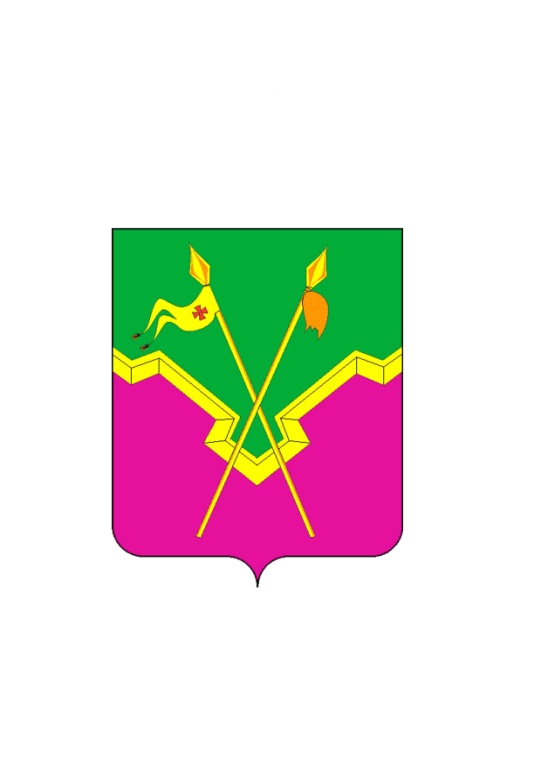 РЕШЕНИЕ Совета Ейскоукрепленского сельского поселения Щербиновского района от 27.12.2016 № 1 «О бюджете Ейскоукрепленского сельского поселения Щербиновского района на 2017 год»стр. 3РЕШЕНИЕ СОВЕТА Ейскоукрепленского сельского поселения Щербиновского района от 27.12.2016 № 2 «Об утверждении годового индикативного плана социально-экономического развития  Ейскоукрепленского сельского поселения Щербиновского района на 2017 год»стр. 43РЕШЕНИЕ СОВЕТА Ейскоукрепленского сельского поселения Щербиновского района от 27.12.2016 № 3 «Об установлении прейскуранта гарантированного перечня услуг по погребению на 2017 год, оказываемых на территории  Ейскоукрепленского сельского поселения Щербиновского района»стр. 49РЕШЕНИЕ СОВЕТА Ейскоукрепленского сельского поселения Щербиновского района от 27.12.2016 № 5 «Об утверждении Порядка формирования и использования бюджетных ассигнований муниципального дорожного фонда Ейскоукрепленского сельского поселения Щербиновского района»стр. 51РЕШЕНИЕ СОВЕТА Ейскоукрепленского сельского поселения Щербиновского района от 27.12.2016 № 6 «Об утверждении объема бюджетных ассигнований муниципального дорожного фонда Ейскоукрепленского сельского поселения Щербиновского района на 2017 год»стр. 58РЕШЕНИЕ СОВЕТА Ейскоукрепленского сельского поселения Щербиновского района от 27.12.2016 № 7 «О комиссии по соблюдению требований к служебному поведению лиц, замещающих муниципальные должности Ейскоукрепленского сельского поселения Щербиновского района, и урегулированию конфликта интересов»стр. 59РЕШЕНИЕ СОВЕТА Ейскоукрепленского сельского поселения Щербиновского района от 27.12.2016 № 8 «О внесении изменений в решение Совета Ейскоукрепленского сельского поселения Щербиновского района от 25 декабря 2015 года № 1 «О бюджете Ейскоукрепленского сельского поселения Щербиновского района на 2016 год»стр. 68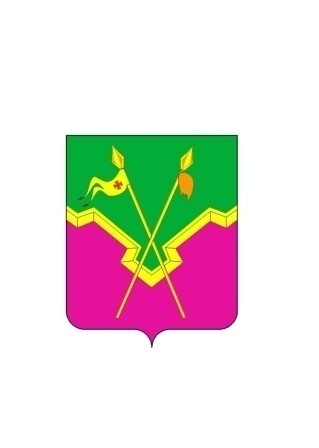 СОВЕТ ЕЙСКОУКРЕПЛЕНСКОГО СЕЛЬСКОГО ПОСЕЛЕНИЯ ЩЕРБИНОВСКОГО РАЙОНА ТРЕТЬЕГО СОЗЫВАДВАДЦАТЬ ДЕВЯТАЯ СЕССИЯРЕШЕНИЕСОВЕТ ЕЙСКОУКРЕПЛЕНСКОГО СЕЛЬСКОГО ПОСЕЛЕНИЯ ЩЕРБИНОВСКОГО РАЙОНА ТРЕТЬЕГО СОЗЫВАДВАДЦАТЬ ДЕВЯТАЯ СЕССИЯРЕШЕНИЕот 27.12.2016                                               № 1село Ейское Укреплениесело Ейское УкреплениеКод бюджетной классификации Российской ФедерацииКод бюджетной классификации Российской ФедерацииКод бюджетной классификации Российской ФедерацииКод бюджетной классификации Российской ФедерацииНаименование главного администратора доходов и источников финансирования дефицита бюджета поселенияглавного администра-тора доходов и источников финан-сирования дефицита бюджета поселенияглавного администра-тора доходов и источников финан-сирования дефицита бюджета поселенияглавного администра-тора доходов и источников финан-сирования дефицита бюджета поселениядоходов и источников финансирования дефицита бюджета поселенияНаименование главного администратора доходов и источников финансирования дефицита бюджета поселения805Министерство финансов Краснодарского края8051 16 18050 10 0000 140       1 16 18050 10 0000 140       Денежные взыскания (штрафы) за нарушение бюджетного законодательства (в части бюджетов поселений)808Департамент финансово-бюджетного надзора Краснодарского края8081 16 18050 10 0000 1401 16 18050 10 0000 140Денежные взыскания (штрафы) за нарушение бюджетного законодательства (в части бюджетов поселений)8081 16 51040 02 0000 1401 16 51040 02 0000 140Денежные взыскания (штрафы),  установленные законами субъектов  Российской Федерации за  несоблюдение муниципальных правовых актов, зачисляемые в бюджеты поселений816Министерство экономикиКраснодарского края8161 16 33050 10 0000 1401 16 33050 10 0000 140Денежные взыскания (штрафы) за нарушение законодательства Российской Федерации о контрактной системе в сфере закупок товаров, работ, услуг для обеспечения государственных и муниципальных нужд для нужд сельских поселений    821Департамент имущественных отношений Краснодарского края8211 11 05026 10 0000 1201 11 05026 10 0000 120Доходы, получаемые в виде арендной платы за земельные участки, которые расположены в границах поселений,  находятся в федеральной собственности и осуществление полномочий по управлению и распоряжению которыми передано органам государственной власти  субъектов Российской Федерации, а также средства от продажи права на заключение договоров аренды   указанных земельных участков8211 14 06033 10 0000 4301 14 06033 10 0000 430Доходы от продажи земельных участков, которые расположены в границах сельских поселений, находятся в федеральной собственности и  осуществление полномочий по управлению и распоряжению которыми передано органам государственной власти субъектов Российской Федерации854Министерство природных ресурсов               Краснодарского края8541 16 25085 10 0000 1401 16 25085 10 0000 140Денежные взыскания (штрафы) за нарушение водного законодательства, установленное на водных объектах, находящихся в собственности поселений910Контрольно-счетная палата муниципального образования Щербиновский район9101 16 18050 10 0000 1401 16 18050 10 0000 140Денежные взыскания (штрафы) за нарушение бюджетного законодательства (в части бюджетов сельских поселений)992АдминистрацияЕйскоукрепленского сельского поселения Щербиновского района9921 08 04020 01 1000 1101 08 04020 01 1000 110Государственная пошлина за совершение нотариальных действий должностными лицами органов местного самоуправления, уполномоченными в соответствии с законодательными актами Российской Федерации на совершение нотариальных действий9921 08 04020 01 4000 1101 08 04020 01 4000 110Государственная пошлина за совершение нотариальных действий должностными лицами органов местного самоуправления, уполномоченными в соответствии с законодательными актами Российской Федерации на совершение нотариальных действий (прочие поступления)9921 08 07175 01 1000 1101 08 07175 01 1000 110Государственная пошлина за выдачу органом местного самоуправления поселения специального разрешения на движение по автомобильным дорогам транспортных средств, осуществляющих перевозки опасных, тяжеловесных и (или) крупногабаритных грузов, зачисляемая в бюджеты поселений9921 08 07175 01 4000 1101 08 07175 01 4000 110Государственная пошлина за выдачу органом местного самоуправления поселения специального разрешения на движение по автомобильным дорогам транспортных средств, осуществляющих перевозки опасных, тяжеловесных и (или) крупногабаритных грузов, зачисляемая в бюджеты поселений9921 11 05025 10 0000 1201 11 05025 10 0000 120Доходы, получаемые в виде арендной платы, а также средства от продажи права на заключение договоров аренды за земли, находящиеся в собственности поселений (за исключением земельных участков муниципальных бюджетных и автономных учреждений)  9921 11 05035 10 0000 1201 11 05035 10 0000 120Доходы от сдачи в аренду имущества, находящегося в оперативном управлении органов управления поселений и созданных ими учреждений (за исключением имущества муниципальных  бюджетных и автономных учреждений)9921 11 07015 10 0000 1201 11 07015 10 0000 120Доходы от перечисления части прибыли, остающейся после уплаты налоговых и иных платежей муниципальных унитарных предприятий, созданных поселениями9921 11 09045 10 0000 1201 11 09045 10 0000 120 Прочие поступления от использования имущества, находящегося в собственности поселений (за исключением имущества муниципальных автономных учреждений а также имущества муниципальных унитарных предприятий, в том числе казённых) 9921 13 01995 10 0000 1301 13 01995 10 0000 130Прочие доходы от оказания платных услуг (работ) получателями средств бюджетов поселений 9921 13 02995 10 0000 1301 13 02995 10 0000 130Прочие доходы от компенсации затрат бюджетов поселений992 1 14 02053 10 0000 4101 14 02053 10 0000 410Доходы от реализации иного имущества, находящегося в собственности сельских поселений (за исключением имущества муниципальных бюджетных и автономных учреждений, а также имущества муниципальных унитарных предприятий, в том числе казенных), в части реализации основных средств по указанному имуществу9921 14 06025 10 0000 4301 14 06025 10 0000 430Доходы от продажи земельных участков, находящихся в собственности поселений (за исключением земельных участков муниципальных автономных учреждений)992115 02050 10 0000 140115 02050 10 0000 140Платежи, взимаемые органами местного самоуправления (организациями) поселений за выполнение определенных функций9921 16 320 00 10 0000 1401 16 320 00 10 0000 140Денежные взыскания, налагаемые в возмещение ущерба, причиненного в результате незаконного и или нецелевого использования бюджетных средств (в части бюджетов поселения)9921 16 90050 10 0000 1401 16 90050 10 0000 140Прочие поступления от денежных взысканий (штрафов) и иных сумм в возмещение ущерба, зачисляемые в бюджеты поселений9921 17 01050 10 0000 1801 17 01050 10 0000 180Невыясненные поступления, зачисляемые в бюджеты поселений9921 17 05050 10 0000 1801 17 05050 10 0000 180Прочие неналоговые доходы бюджетов поселений9922 02 15001 10 0000 1512 02 15001 10 0000 151Дотации бюджетам сельских поселений на выравнивание бюджетной обеспеченности 9922 02 15002 10 0000 1512 02 15002 10 0000 151Дотации бюджетам сельских поселений на поддержку мер по обеспечению сбалансированности бюджетов9922 02 29999 10 0000 1512 02 29999 10 0000 151Прочие субсидии бюджетам сельских поселений9922 02 35118 10 0000 1512 02 35118 10 0000 151Субвенции бюджетам сельских поселений на осуществление первичного воинского учета на территориях, где отсутствуют военные комиссариаты9922 02 30024 10 0000 1512 02 30024 10 0000 151Субвенции бюджетам сельских поселений на выполнение передаваемых полномочий субъектов Российской Федерации 992 2 02 45144 10 0000 151 2 02 45144 10 0000 151Межбюджетные трансферты, передаваемые бюджетам сельских поселений на комплектование книжных фондов библиотек муниципальных образований992 2 02 45147 10 0000 151 2 02 45147 10 0000 151Межбюджетные трансферты, передаваемые бюджетам сельских поселений на государственную поддержку муниципальных учреждений культуры, находящихся на территориях сельских поселений992 2 02 45148 10 0000 151 2 02 45148 10 0000 151Межбюджетные трансферты, передаваемые бюджетам сельских поселений на государственную поддержку лучших работников муниципальных учреждений культуры, находящихся на территориях сельских поселений9922 02 49999 10 0000 1512 02 49999 10 0000 151Прочие межбюджетные трансферты, передаваемые бюджетам сельских поселений9922 07 05020 10 0000 1802 07 05020 10 0000 180Поступления от денежных пожертвований, предоставляемых физическими лицами получателям средств бюджетов поселений 9922 07 05030 10 0000 1802 07 05030 10 0000 180Прочие безвозмездные поступления в бюджеты поселений 9922 08 05000 10 0000 1802 08 05000 10 0000 180Перечисления из бюджетов поселений (в бюджеты поселений) для осуществления возврата (зачета) излишне уплаченных или излишне взысканных сумм налогов, сборов и иных платежей, а также сумм процентов за несвоевременное осуществление такого возврата и процентов, начисленных на излишне взысканные суммы9922 18 05000 10 0000 1512 18 05000 10 0000 151Доходы бюджетов поселений от возврата остатков субсидий, субвенций и иных межбюджетных трансфертов, имеющих целевое назначение прошлых лет 9922 18 05010 10 0000 1802 18 05010 10 0000 180Доходы бюджетов поселений от возврата бюджетными учреждениями остатков субсидий прошлых лет9922 19 05000 10 0000 1512 19 05000 10 0000 151Возврат остатков субсидий, субвенций и иных межбюджетных трансфертов, имеющих целевое назначение прошлых лет из бюджетов сельских поселений 99201 03 0100 10 0000 710 01 03 0100 10 0000 710 Получение кредитов от других бюджетов бюджетной системы Российской Федерации бюджетами поселений в валюте Российской Федерации 99201 03 0100 10 0000 810 01 03 0100 10 0000 810 Погашение бюджетами поселений кредитов от других бюджетов бюджетной системы Российской Федерации в валюте Российской Федерации 99201 05 0201 10 0000 51001 05 0201 10 0000 510Увеличение прочих остатков денежных средств бюджетов поселений 99201 05 0201 10 0000 61001 05 0201 10 0000 610 Уменьшение прочих остатков денежных средств бюджетов поселенийКод доходовНаименование кодов доходовСумма, рублейСумма, рублей1 00 00000 00 0000 000Налоговые и неналоговые доходы5519700,005519700,001 01 02000 01 0000 110Налог на доходы физических лиц*1900000,001900000,001 03 02230 01 0000 110Доходы от уплаты акцизов на дизельное топливо, зачисляемые в консолидированные бюджеты субъектов Российской Федерации*350000,00350000,001 03 02240 01 0000 110Доходы от уплаты акцизов на моторные масла для дизельных и (или) карбюраторных (инжекторных) двигателей, зачисляемые в консолидированные бюджеты субъектов Российской Федерации*9700,009700,001 03 02250 01 0000 110Доходы от уплаты акцизов на автомобильный бензин, производимый на территории Российской Федерации, зачисляемые в консолидированные бюджеты субъектов Российской Федерации*620000,00620000,001 05 03000 01 0000 110Единый сельскохозяйственный налог*600000,00600000,001 06 01030 10 0000 110Налог на имущество физических лиц240000,00240000,001 06 06000 10 0000 110Земельный налог1800000,001800000,002 00 00000 00 0000 000Безвозмездные поступления4875200,004875200,002 02 00000 00 0000 000Безвозмездные поступления от других бюджетов бюджетной системы Российской Федерации*4875200,004875200,002 02 10000 00 0000 151Дотации бюджетам бюджетной системы Российской Федерации*3074700,003074700,002 02 20000 00 0000 151Субсидии бюджетам бюджетной системы Российской Федерации (межбюджетные субсидии)1610700,001610700,002 02 30000 00 0000 151Субвенции бюджетам бюджетной системы Российской Федерации *189800,00189800,00Всего доходовВсего доходов10394900,00Код доходовНаименование кодов доходовСумма, рублей2 00 00000 00 0000 000Безвозмездные поступления1007500,002 02 00000 00 0000 000Безвозмездные поступления от других бюджетов бюджетной системы Российской Федерации1007500,002 02 10000 00 0000 151Дотации бюджетам бюджетной системы Российской Федерации817700,002 02 15001 10 0000 151Дотации бюджетам сельских поселений на выравнивание бюджетной обеспеченности817700,002 02 30000 00 0000 151Субвенции бюджетам бюджетной системы Российской Федерации189800,002 02 35118 10 0000 151Субвенции бюджетам сельских поселений на осуществление первичного воинского учета на территориях, где отсутствуют военные комиссариаты186000,002 02 30024 10 0000 151Субвенции бюджетам сельских поселений на выполнение передаваемых полномочий субъектов Российской Федерации3800,00Код доходовНаименование кодов доходовСумма, рублей2 00 00000 00 0000 000Безвозмездные поступления2257000,002 02 00000 00 0000 000Безвозмездные поступления от других бюджетов бюджетной системы Российской Федерации2257000,002 02 10000 00 0000 151Дотации бюджетам бюджетной системы Российской Федерации 2257000,002 02 15001 10 0000 151Дотации бюджетам сельских поселений на выравнивание бюджетной обеспеченности2257000,00Наименование доходаНорматив отчислений, %12В части погашения задолженности и перерасчетов по отменённым налогам и сборам и иным обязательным платежам Прочие доходы от оказания платных услуг (работ) получателями средств бюджетов поселений100Прочие доходы от компенсации затрат  бюджетов поселений100Платежи, взимаемые организациями поселений за выполнение определенных функций100Доходы от возмещения ущерба при возникновении страховых случаев, когда выгодоприобретателями по договорам страхования выступают получатели средств бюджетов поселений100Невыясненные поступления, зачисляемые в бюджеты поселений100Возмещение потерь сельскохозяйственного производства, связанных с изъятием сельскохозяйственных угодий, расположенных на территориях поселений (по обязательствам, возникшим до 1 января 2008 года)100Целевые отчисления от лотерей поселений100№ п/пНаименованиеРЗПРСумма, рублейВсего расходов10738800,00в том числе 1.Общегосударственные вопросы01003747400,00Функционирование высшего должностного лица субъекта Российской Федерации и муниципального образования0102601000,00Функционирование Правительства Российской Федерации, высших исполнительных органов государственной власти субъектов Российской Федерации, местных администраций01042738400,00Обеспечение деятельности финансовых, налоговых и таможенных органов и органов финансового (финансово-бюджетного) надзора010630000,00Резервные фонды011110000,00Другие общегосударственные вопросы0113368000,002.Национальная оборона0200186000,00Мобилизационная и вневойсковая подготовка0203186000,003.Национальная безопасность и правоохранительная деятельность03 008000,00Защита населения и территории от чрезвычайных ситуаций природного и техногенного характера, гражданская оборона03092000,00Другие вопросы в области национальной безопасности и правоохранительной деятельности03146000,004.Национальная экономика0400981700,00Дорожное хозяйство (дорожные фонды)0409979700,00Другие вопросы в области национальной экономики 04122000,005.Жилищно-коммунальное хозяйство 0500650000,00Благоустройство0503650000,006.Образование070010000,00Молодежная политика 070710000,007.Культура, кинематография 08005145700,00Культура08015145700,008.Физическая культура и спорт110010000,00Развитие физкультуры и спорта в муниципальном образовании 110110000,00№ п/пНаименованиеЦСРВРСумма, рублейВСЕГО:10738800,001.Муниципальная программа Ейскоукрепленского сельского поселения Щербиновского района «Обеспечение деятельности администрации Ейскоукрепленского сельского поселения Щербиновского района» 01 0 00 000003038600,00Информатизация деятельности органов местного самоуправления01 0 01 00000220000,00Информатизация деятельности органов местного самоуправления муниципального образования01 0 01 10010220000,00Закупка товаров, работ и услуг для государственных (муниципальных) нужд01 0 01 10010200220000,00Информационное освещение деятельности органов местного самоуправления01 0 02 0000076000,00Информационное освещение деятельности органов местного самоуправления муниципального образования01 0 02 1002076000,00Закупка товаров, работ и услуг для государственных (муниципальных) нужд01 0 02 1002020076000,00Повышение профессионального уровня сотрудников администрации01 0 03 0000010000,00Повышение профессионального уровня сотрудников органов местного самоуправления администрации муниципального образования01 0 03 1003010000,00Закупка товаров, работ и услуг для государственных (муниципальных) нужд01 0 03 1003020010000,00Отдельные мероприятия по реализации муниципальной программы01 0 07 000002720600,00Расходы на обеспечение функций органов местного самоуправления01 0 07 001902720600,00Расходы на выплаты персоналу в целях обеспечения выполнения функций государственными (муниципальными) органами, казенными учреждениями, органами управления государственными внебюджетными фондами01 0 07 001901002347600,00Закупка товаров, работ и услуг для государственных (муниципальных) нужд01 0 07 00190200356000,00Иные бюджетные ассигнования01 0 07 0019080017000,00Прочие мероприятия, связанные с муниципальным управлением01 0 09 0000012000,00Реализация  функций, связанных с муниципальным управлением 01 0 09 1048012000,00Закупка товаров, работ и услуг для государственных (муниципальных) нужд01 0 09 1048020012000,002.Муниципальная программа Ейскоукрепленского сельского поселения Щербиновского района «Управление муниципальным имуществом Ейскоукрепленского сельского поселения Щербиновского района» 03 0 00 0000050000,00Содержание и обслуживание казны03 0 02 0000050000,00Содержание и обслуживание казны муниципального образования03 0 02 1008050000,00Закупка товаров, работ и услуг для государственных (муниципальных) нужд03 0 02 1008020050000,003.Муниципальная программа Ейскоукрепленского сельского поселения Щербиновского района «Развитие субъектов малого и среднего предпринимательства в Ейскоукрепленском сельском поселении Щербиновского района» 04 0 00 000002000,00Развитие субъектов малого и среднего предпринимательства04 0 01 000001000,00Реализация мероприятий, направленных на развитие субъектов малого и среднего предпринимательства04 0 01 100901000,00Закупка товаров, работ и услуг для государственных (муниципальных) нужд04 0 01 100902001000,00Прочие мероприятия в сфере малого и среднего предпринимательства04 0 02 000001000,00Реализация прочих мероприятий в сфере малого и среднего предпринимательства04 0 02 102501000,00Закупка товаров, работ и услуг для государственных (муниципальных) нужд04 0 02 102502001000,004.Муниципальная программа Ейскоукрепленского сельского поселения Щербиновского района «Развитие культуры в Ейскоукрепленском сельском поселении Щербиновского района» 12 0 00 000005145700,00Совершенствование деятельности муниципальных учреждений отрасли «Культура» и кинематографии12 0 01 000005145700,00Расходы на обеспечение деятельности (оказание услуг) муниципальных учреждений 12 0 01 005903450000,00Расходы на выплаты персоналу в целях обеспечения выполнения функций государственными (муниципальными) органами, казенными учреждениями, органами управления государственными внебюджетными фондами12 0 01 00590100410000,00Закупка товаров, работ и услуг для государственных (муниципальных) нужд12 0 01 00590 200338000,00Предоставление субсидий бюджетным, автономным учреждениям и иным некоммерческим организациям12 0 01 005906002700000,00Иные бюджетные ассигнования12 0 01 005908002000,00Поэтапное повышение уровня средней заработной платы работников муниципальных учреждений до средней заработной платы по Краснодарскому краю12 0 01 601201610700,00Расходы на выплаты персоналу в целях обеспечения выполнения функций государственными (муниципальными) органами, казенными учреждениями, органами управления государственными внебюджетными фондами12 0 01 60120100226548,00Предоставление субсидий бюджетным, автономным учреждениям и иным некоммерческим организациям12 0 01 601206001384152,00Поэтапное повышение уровня средней заработной платы работников муниципальных учреждений до средней заработной платы по Краснодарскому краю12 0 01 S012085000,00Расходы на выплаты персоналу в целях обеспечения выполнения функций государственными (муниципальными) органами, казенными учреждениями, органами управления государственными внебюджетными фондами12 0 01 S012010015624,00Предоставление субсидий бюджетным, автономным учреждениям и иным некоммерческим организациям12 0 01 S012060069376,005.Муниципальная программа Ейскоукрепленского сельского поселения Щербиновского района «Развитие физической культуры и спорта в Ейскоукрепленском сельском поселении Щербиновского района» 13 0 00 0000010000,00Реализация Единого календарного плана физкультурных мероприятий муниципального образования Щербиновский район13 0 03 0000010000,00Организация и проведение физкультурных и спортивных мероприятий13 0 03 1032010000,00Закупка товаров, работ и услуг для государственных (муниципальных) нужд13 0 03 1032020010000,006.Муниципальная программа Ейскоукрепленского сельского поселения Щербиновского района «Молодежь Ейскоукрепленского сельского поселения Щербиновского района» 14 0 00 0000010000,00Мероприятия по организации и проведению социально-значимых мероприятий в области молодежной политики14 0 01 0000010000,00Реализация мероприятий в области молодежной политики14 0 01 1033010000,00Закупка товаров, работ и услуг для государственных (муниципальных) нужд14 0 01 1033020010000,007.Муниципальная программа Ейскоукрепленского сельского поселения Щербиновского района «Обеспечение безопасности населения на территории Ейскоукрепленского сельского поселения Щербиновского района» 19 0 00 000008000,00Предупреждение и ликвидации последствий чрезвычайных ситуаций и стихийных бедствий природного и техногенного характера19 0 01 000002000,00Предупреждение и ликвидации последствий чрезвычайных ситуаций и стихийных бедствий природного и техногенного характера19 0 01 104302000,00Закупка товаров, работ и услуг для государственных (муниципальных) нужд19 0 01 104302002000,00Обеспечение безопасности на водных объектах19 0 02 000001000,00Мероприятия, связанные с безопасностью на водных объектах19 0 02 104901000,00Закупка товаров, работ и услуг для государственных (муниципальных) нужд19 0 02 104902001000,00Пожарная безопасность19 0 03 000005000,00Мероприятия по пожарной безопасности19 0 03 105005000,00Закупка товаров, работ и услуг для государственных (муниципальных) нужд19 0 03 105002005000,008.Муниципальная программа Ейскоукрепленского сельского поселения Щербиновского района «Развитие дорожного хозяйства в Ейскоукрепленском сельском поселении Щербиновского района» 20 0 00 00000979700,00Поддержка дорожного хозяйства20 0 01 00000779700,00Содержание и ремонт автомобильных дорог общего пользования, в том числе дорог в поселениях (за исключением дорог федерального значения)20 0 01 10460779700,00Закупка товаров, работ и услуг для государственных (муниципальных) нужд20 0 01 10460200779700,00Безопасное движение на дорогах местного значения20 0 02 00000200000,00Мероприятия, связанные с безопасностью на дорогах местного значения20 0 02 10530200000,00Закупка товаров, работ и услуг для государственных (муниципальных) нужд20 0 01 10530200200000,009.Муниципальная программа Ейскоукрепленского сельского поселения Щербиновского района «Комплексное развитие жилищно-коммунального хозяйства Ейскоукрепленского сельского поселения Щербиновского района» 22 0 00 00000650000,00Благоустройство и озеленение территории сельского поселения Щербиновского района22 0 01 00000380000,00Мероприятия по благоустройству и озеленению территории сельского поселения Щербиновского района22 0 01 10550380000,00Закупка товаров, работ и услуг для государственных (муниципальных) нужд22 0 01 10550200380000,00Модернизация и содержание систем уличного освещения22 0 02 00000270000,00Мероприятия по модернизации и содержанию систем уличного освещения22 0 02 10560270000,00Закупка товаров, работ и услуг для государственных (муниципальных) нужд22 0 02 10560200270000,0010.Обеспечение деятельности высшего органа исполнительной власти муниципального образования70 0 00 00000601000,00Высшее должностное лицо муниципального образования70 0 01 00000601000,00Расходы на обеспечение функций органов местного самоуправления70 0 01 00190601000,00Расходы на выплаты персоналу в целях обеспечения выполнения функций государственными (муниципальными) органами, казенными учреждениями, органами управления государственными внебюджетными фондами70 0 01 00190100601000,0011.Обеспечение деятельности администрации муниципального образования71 0 00 00000213800,00Финансовое обеспечение непредвиденных расходов71 0 01 0000010000,00Резервные фонды администрации муниципального образования71 0 01 1042010000,00Иные бюджетные ассигнования71 0 01 1042080010000,00Административные комиссии71 0 02 000003800,00Осуществление отдельных полномочий Краснодарского края по образованию и организации деятельности административных комиссий71 0 02 601903800,00Закупка товаров, работ и услуг для государственных (муниципальных) нужд71 02 601902003800,00Осуществление полномочий по определению поставщиков (подрядчиков, исполнителей) для заказчиков сельского поселения71 0 07 0000014000,00Расходы на обеспечение функций органов местного самоуправления (переданные полномочия)71 0 07 2019014000,00Межбюджетные трансферты71 0 07 2019050014000,00Осуществление первичного воинского учета на территориях, где отсутствуют военные комиссариаты71 0 0 00000186000,00Осуществление первичного воинского учета на территориях, где отсутствуют военные комиссариаты71 0 08 51180186000,00Расходы на выплаты персоналу в целях обеспечения выполнения функций государственными (муниципальными) органами, казенными учреждениями, органами управления государственными внебюджетными фондами71 0 08 51180100186000,0012.Обеспечение деятельности Контрольно-счетной палаты муниципального образования72 0 00 00000   16000,00Руководитель Контрольно-счетной палаты муниципального образования72 0 00 000002000,00Расходы на обеспечение функций органов местного самоуправления (переданные полномочия)72 0 01 201902000,00Межбюджетные трансферты72 0 01 201905002000,00Контрольно-счетная палата муниципального образования 72 0 02 2019014000,00Расходы на обеспечение функций органов местного самоуправления (передаваемые полномочия)72 0 02 2019014000,00Межбюджетные трансферты72 0 02 2019050014000,0013.Обеспечение деятельности финансовых, налоговых и таможенных органов и органов финансового (финансово-бюджетного) надзора77 0 00 0000014000,00Осуществление полномочий по организации и осуществлению муниципального внутреннего финансового контроля77 0 01 0000014000,00Расходы на обеспечение функций органов местного самоуправления (передаваемые полномочия)77 0 01 2019050014000,00№ п/пНаименованиеВедРзПРЦСРВРСумма, рублейВСЕГО:10738800,001 Администрация Ейскоукрепленского сельского поселения Щербиновского района99210738800,00Общегосударственные вопросы9920100 3747400,00Функционирование высшего должностного лица субъекта Российской Федерации и муниципального образования9920102601000,00Обеспечение деятельности высшего органа исполнительной власти муниципального образования992010270 0 00 00000601000,00Высшее должностное лицо муниципального образования992010270 0 01 00000601000,00Расходы на обеспечение функций органов местного самоуправления992010270 0 01 00190601000,00Расходы на выплаты персоналу в целях обеспечения выполнения функций государственными (муниципальными) органами, казенными учреждениями, органами управления государственными внебюджетными фондами992010270 0 01 00190100601000,00Функционирование Правительства Российской Федерации, высших исполнительных органов государственной власти субъектов Российской Федерации, местных администраций99201042738400,00Муниципальная программа Ейскоукрепленского сельского поселения Щербиновского района «Обеспечение деятельности администрации Ейскоукрепленского сельского поселения Щербиновского района» 992010401 0 00 000002720600,00Отдельные мероприятия по реализации муниципальной программы992010401  0 07 000002270600,00Расходы на обеспечение функций органов местного самоуправления992010401 0 07 001902270600,00Расходы на выплаты персоналу в целях обеспечения выполнения функций государственными (муниципальными) органами, казенными учреждениями, органами управления государственными внебюджетными фондами992010401 0 07 001901002347600,00Закупка товаров, работ и услуг для государственных (муниципальных) нужд992010401 0 07 00190200356000,00Иные бюджетные ассигнования992010401 0 07 0019080017000,00Обеспечение деятельности администрации муниципального образования992010471 0 00 0000017800,00Осуществление полномочий по определению поставщиков (подрядчиков, исполнителей) для заказчиков сельского поселения992010471 0 07 0000014000,00Расходы на обеспечение функций органов местного самоуправления (переданные полномочия)992010471 0 07 2019014000,00Межбюджетные трансферты992010471 0 07 2019050014000,00Административные комиссии992010471 0 02 000003800,00Осуществление отдельных полномочий Краснодарского края по образованию и организации деятельности административных комиссий992010471 0 02 601903800,00Закупка товаров, работ и услуг для государственных (муниципальных) нужд992010471 0 02 601902003800,00Обеспечение деятельности финансовых, налоговых и таможенных органов и органов финансового (финансово-бюджетного) надзора992010630000,00Обеспечение деятельности Контрольно-счетной палаты муниципального образования992010672 0 00 0000016000,00Руководитель Контрольно-счетной палаты муниципального образования992010672 0 01 000002000,00Расходы на обеспечение функций органов местного самоуправления (переданные полномочия)992010672 0 01 201902000,00Межбюджетные трансферты992010672 0 01 201905002000,00Контрольно-счетная палата муниципального образования 992010672 0 02 0000014000,00Расходы на обеспечение функций органов местного самоуправления (передаваемые полномочия)992010672 0 02 2019014000,00Межбюджетные трансферты992010672 0 02 2019050014000,00Обеспечение деятельности финансовых, налоговых и таможенных органов и органов финансового (финансово-бюджетного) надзора992010677 0 00 0000014000,00Осуществление полномочий по организации и осуществлению муниципального внутреннего финансового контроля992010677 0 01 0000014000,00Расходы на обеспечение функций органов местного самоуправления (передаваемые полномочия)992010677 0 01 2019050014000,00Резервные фонды992011110000,00Обеспечение деятельности администрации муниципального образования992011171 0 00 0000010000Финансовое обеспечение непредвиденных расходов992011171 0 01 0000010000,00Резервные фонды администрации муниципального образования992011171 0 01 1042010000,00Иные бюджетные ассигнования992011171 0 01 1042080010000,00Другие общегосударственные вопросы9920113368000,00Муниципальная программа Ейскоукрепленского сельского поселения Щербиновского района «Обеспечение деятельности администрации Ейскоукрепленского сельского поселения Щербиновского района» 992011301 0 00 00000318000,00Информатизация деятельности органов местного самоуправления992011301 0 01 00000220000,00Информатизация деятельности органов местного самоуправления муниципального образования992011301 0 01 10010220000,00Закупка товаров, работ и услуг для государственных (муниципальных) нужд992011301 0 01 10010200220000,00Информационное освещение деятельности органов местного самоуправления992011301 0 02 0000076000,00Информационное освещение деятельности органов местного самоуправления муниципального образования992011301 0 02 1002076000,00Закупка товаров, работ и услуг для государственных (муниципальных) нужд992011301 0 02 1002020076000,00Повышение профессионального уровня сотрудников администрации992011301 0 03 0000010000,00Повышение профессионального уровня сотрудников органов местного самоуправления администрации муниципального образования992011301 0 03 1003010000,00Закупка товаров, работ и услуг для государственных (муниципальных) нужд992011301 0 03 1003020010000,00Прочие мероприятия, связанные с муниципальным управлением992011301 0 09 0000012000,00Реализация  функций, связанных с муниципальным управлением 992011301 0 09 1048012000,00Закупка товаров, работ и услуг для государственных (муниципальных) нужд992011301 0 09 1048020012000,00Муниципальная программа Ейскоукрепленского сельского поселения Щербиновского района «Управление муниципальным имуществом Ейскоукрепленского сельского поселения Щербиновского района» 992011303 0 00 0000050000,00Содержание и обслуживание казны992011303 0 02 0000050000,00Содержание и обслуживание казны муниципального образования992011303 0 02 1008050000,00Закупка товаров, работ и услуг для государственных (муниципальных) нужд992011303 0 02 1008020050000,00Национальная оборона9920200186000,00Мобилизационная  и вневойсковая подготовка9920203186000,00Обеспечение деятельности администрации муниципального образования992020371 0 00 00000186000,00Осуществление первичного воинского учета на территориях, где отсутствуют военные комиссариаты992020371 0 08 00000186000,00Осуществление первичного воинского учета на территориях, где отсутствуют военные комиссариаты992020371 0 08 51180186000,00Расходы на выплаты персоналу в целях обеспечения выполнения функций государственными (муниципальными) органами, казенными учреждениями, органами управления государственными внебюджетными фондами992020371 0 08 51180100186000,00Национальная безопасность и правоохранительная деятельность9920300 8000,00Защита населения и территории от чрезвычайных ситуаций природного и техногенного характера, гражданская оборона99203092000,00Муниципальная программа Ейскоукрепленского сельского поселения Щербиновского района «Обеспечение безопасности населения на территории Ейскоукрепленского сельского поселения Щербиновского района» 992030919 0 00 000002000,00Предупреждение и ликвидации последствий чрезвычайных ситуаций и стихийных бедствий природного и техногенного характера992030919 0 01 000002000,00Предупреждение и ликвидации последствий чрезвычайных ситуаций и стихийных бедствий природного и техногенного характера992030919 0 01 104302000,00Закупка товаров, работ и услуг для государственных (муниципальных) нужд992030919 0 01 104302002000,00Другие вопросы в области национальной безопасности и правоохранительной деятельности992031419 0 00 000006000,00Обеспечение безопасности на водных объектов992031419 0 02 000001000,00Мероприятия, связанные с безопасностью на водных объектах992031419 0 02 104901000,00Закупка товаров, работ и услуг для государственных (муниципальных) нужд992031419 0 02 104902001000,00Пожарная безопасность992031419 0 03 000005000,00Мероприятия по пожарной безопасности992031419 0 03 105005000,00Закупка товаров, работ и услуг для государственных (муниципальных) нужд992031419 0 03 105002005000,00Национальная экономика9920400981700,00Дорожное хозяйство (дорожные фонды)9920409979700,00Муниципальная программа Ейскоукрепленского сельского поселения Щербиновского района «Развитие дорожного хозяйства в Ейскоукрепленском сельском поселении Щербиновского района»992040920 0 00 00000797700,00Поддержка дорожного хозяйства992040920 0 01 00000797700,00Содержание и ремонт автомобильных дорог общего пользования, в том числе дорог в поселениях (за исключением дорог федерального значения)992040920 0 01 10460797700,00Закупка товаров, работ и услуг для государственных (муниципальных) нужд992040920 0 01 10460200797700,00Безопасное движение на дорогах местного значения992040920 0 02 00000200000,00Мероприятия, связанные с безопасностью на дорогах местного значения992040920 0 02 10530200000,00Закупка товаров, работ и услуг для государственных (муниципальных) нужд992040920 0 02 10530200200000,00Другие вопросы в области национальной экономики99204122000,00Муниципальная программа Ейскоукрепленского сельского поселения Щербиновского района «Развитие субъектов малого и среднего предпринимательства в Ейскоукрепленском сельском поселении Щербиновского района» 992041204 0 00 000002000,00Развитие субъектов малого и среднего предпринимательства992041204 0 01 000001000,00Реализация мероприятий, направленных на развитие субъектов малого и среднего предпринимательства992041204 0 01 100901000,00Закупка товаров, работ и услуг для государственных (муниципальных) нужд992041204 0 01 100902001000,00Прочие мероприятия в сфере малого и среднего предпринимательства992041204 0 02 000001000,00Реализация прочих мероприятий в сфере малого и среднего предпринимательства992041204 0 02 102501000,00Закупка товаров, работ и услуг для государственных (муниципальных) нужд992041204 0 02 102502001000,00Жилищно-коммунальное хозяйство9920500 650000,00Благоустройство9920503650000,00Муниципальная программа Ейскоукрепленского сельского поселения Щербиновского района «Комплексное развитие жилищно-коммунального хозяйства Ейскоукрепленского сельского поселения Щербиновского района» 992050322 0 00 00000650000,00Благоустройство и озеленение территории сельского поселения Щербиновского района992050322 0 01 00000380000,00Мероприятия по благоустройству и озеленению территории сельского поселения Щербиновского района992050322 0 01 10550380000,00Закупка товаров, работ и услуг для государственных (муниципальных) нужд992050322 0 01 10550200380000,00Модернизация и содержание систем уличного освещения992050322 0 02 00000270000,00Мероприятия по модернизации и содержанию систем уличного освещения992050322 0 02 10560270000,00Закупка товаров, работ и услуг для государственных (муниципальных) нужд992050322 0 02 10560200270000,00Образование99207 0010000,00Молодежная политика 992070710000,00Муниципальная программа Ейскоукрепленского сельского поселения Щербиновского района «Молодежь Ейскоукрепленского сельского поселения Щербиновского района» 992070714 0 00 0000010000,00Мероприятия по организации и проведению социально-значимых мероприятий в области молодежной политики992070714 0 01 0000010000,00Реализация мероприятий в области молодежной политики992070714 0 01 1033010000,00Закупка товаров, работ и услуг для государственных (муниципальных) нужд992070714 0 01 1033020010000,00Культура, кинематография9920800 5145700,00Культура99208015145700,00Муниципальная программа Ейскоукрепленского сельского поселения Щербиновского района «Развитие культуры в Ейскоукрепленском сельском поселении Щербиновского района» 992080112 0 00 000005145700,00Совершенствование деятельности муниципальных учреждений отрасли «Культура» и кинематографии992080112 0 01 000005145700,00Расходы на обеспечение деятельности (оказание услуг) муниципальных учреждений 992080112 0 01 005903450000,00Расходы на выплаты персоналу в целях обеспечения выполнения функций государственными (муниципальными) органами, казенными учреждениями, органами управления государственными внебюджетными фондами992080112 0 01 00590100410000,00Закупка товаров, работ и услуг для государственных (муниципальных) нужд992 08 0112 0 01 00590200338000,00Предоставление субсидий бюджетным, автономным учреждениям и иным некоммерческим организациям992080112 0 01 005906002700000,00Иные бюджетные ассигнования992080112 0 01 005908002000,00Поэтапное повышение уровня средней заработной платы работников муниципальных учреждений Краснодарского края в целях выполнения указов Президента Российской Федерации992080112 0 01 601201610700,00Расходы на выплаты персоналу в целях обеспечения выполнения функций государственными (муниципальными) органами, казенными учреждениями, органами управления государственными внебюджетными фондами992080112 0 01 60120100226548,00Предоставление субсидий бюджетным, автономным учреждениям и иным некоммерческим организациям992080112 0 01 601206001384152,00Поэтапное повышение уровня средней заработной платы работников муниципальных учреждений Краснодарского края в целях выполнения указов Президента Российской Федерации992080112 0 01 S012085000,00Расходы на выплаты персоналу в целях обеспечения выполнения функций государственными (муниципальными) органами, казенными учреждениями, органами управления государственными внебюджетными фондами992080112 0 01 S012010015624,00Предоставление субсидий бюджетным, автономным учреждениям и иным некоммерческим организациям992080112 0 01 S012060069376,00Физическая культура и спорт99211 0010000,00Физическая культура 992110110000,000Муниципальная программа Ейскоукрепленского сельского поселения Щербиновского района «Развитие физической культуры и спорта в Ейскоукрепленском сельском поселении Щербиновского района» 992110113 0 00 0000010000,00Реализация Единого календарного плана физкультурных мероприятий муниципального образования Щербиновский район992110113 0 03 0000010000,00Организация и проведение физкультурных и спортивных мероприятий992110113 0 03 1032010000,00Закупка товаров, работ и услуг для государственных (муниципальных) нужд992110113 0 03 1032020010000,00Код Наименование групп, подгрупп, статей, подстатей, элементов, программ, (подпрограмм), кодов экономической классификации источников внутреннего финансирования дефицита бюджетаСумма,рублей123000 01 00 00 00 00 0000 000Источники внутреннего финансирования дефицита бюджета всего,в том числе:343 900,00000 01 05 00 00 00 0000 000Изменение остатков средств на счетах по учету средств бюджета 343 900,00 000 01 05 00 00 00 0000 500Увеличение остатков средств бюджетов- 10 394 900,00000 01 05 02 00 00 0000 500Увеличение прочих остатков средств бюджетов - 10 394 900,00000 01 05 02 01 00 0000 510Увеличение прочих остатков денежных средств бюджетов - 10 394 900,00000 01 05 02 01 10 0000 510Увеличение прочих остатков денежных средств бюджетов сельских поселений - 10 394 900,00000 01 05 00 00 00 0000 600Уменьшение остатков средств бюджетов10 738 800,00000 01 05 02 00 00 0000 600Уменьшение прочих остатков средств бюджетов 10 738 800,00000 01 05 02 01 00 0000 610Уменьшение прочих остатков денежных средств бюджетов 10 738 800,00000 01 05 02 01 10 0000 610Уменьшение прочих остатков денежных средств бюджетов сельских поселений 10 738 800,00Наименование межбюджетных трансфертовСумма, рублейИные межбюджетные трансферты:1. Передача администрацией Ейскоукрепленского сельского поселения Щербиновского района администрации муниципального образования Щербиновский район полномочий по организации и осуществлению муниципального внутреннего финансового контроля14000,002. Передача администрацией Ейскоукрепленского сельского поселения Щербиновского района администрации муниципального образования Щербиновский район полномочий по определению поставщиков (подрядчиков, исполнителей) для заказчиков Ейскоукрепленского сельского поселения   Щербиновского района14000,003. Передача Контрольно-счетной палате муниципального образования Щербиновский район полномочий контрольно-счетного органа Ейскоукрепленского сельского поселения Щербиновского района по осуществлению внешнего муниципального финансового контроля16000,00Итого44000,00№ п/пНаименованиеСумма, рублей1.   Бюджетные кредиты, привлеченные в бюджет Ейскоукрепленского сельского поселения Щербиновского района от других бюджетов бюджетной системы Российской           Федерации, всего:в том числе:привлечение0,000,00 погашение основной суммы долга, всего0,00№ п/пНаправление (цель)гарантированияКатегориипринципаловОбъем гарантийУсловия предоставления гарантийУсловия предоставления гарантийУсловия предоставления гарантийУсловия предоставления гарантий№ п/пНаправление (цель)гарантированияКатегориипринципаловОбъем гарантийналичие праварегрессного требованияанализ финансового состояния принципалапредоставление обеспечения исполнения обязательств принципала перед гарантоминые условия––––––––––––––Бюджетные ассигнования на исполнение государственных гарантий Ейскоукрепленского сельского поселения Щербиновского района по возможным гарантийным случаям ОбъемБюджетные ассигнования на исполнение государственных гарантий Ейскоукрепленского сельского поселения Щербиновского района по возможным гарантийным случаям ОбъемЗа счет расходов бюджета Ейскоукрепленского сельского поселения Щербиновского района, всего___СОВЕТ ЕЙСКОУКРЕПЛЕНСКОГО СЕЛЬСКОГО ПОСЕЛЕНИЯ ЩЕРБИНОВСКОГО РАЙОНА ТРЕТЬЕГО СОЗЫВАДВАДЦАТЬ ДЕВЯТАЯ СЕССИЯРЕШЕНИЕСОВЕТ ЕЙСКОУКРЕПЛЕНСКОГО СЕЛЬСКОГО ПОСЕЛЕНИЯ ЩЕРБИНОВСКОГО РАЙОНА ТРЕТЬЕГО СОЗЫВАДВАДЦАТЬ ДЕВЯТАЯ СЕССИЯРЕШЕНИЕот 27.12.2016                                               № 2село Ейское Укреплениесело Ейское УкреплениеПРИЛОЖЕНИЕ ПРИЛОЖЕНИЕ ПРИЛОЖЕНИЕ ПРИЛОЖЕНИЕ ПРИЛОЖЕНИЕ УТВЕРЖДЕНУТВЕРЖДЕНУТВЕРЖДЕНУТВЕРЖДЕНУТВЕРЖДЕНрешением Советарешением Советарешением Советарешением Советарешением СоветаЕйскоукрепленского сельского поселения Щербиновского районаЕйскоукрепленского сельского поселения Щербиновского районаЕйскоукрепленского сельского поселения Щербиновского районаЕйскоукрепленского сельского поселения Щербиновского районаЕйскоукрепленского сельского поселения Щербиновского районаот 27.12.2016 № 2от 27.12.2016 № 2от 27.12.2016 № 2от 27.12.2016 № 2от 27.12.2016 № 2Годовой индикативный план социально-экономического развития Ейскоукрепленского сельского поселения Щербиновского района на 2017 годГодовой индикативный план социально-экономического развития Ейскоукрепленского сельского поселения Щербиновского района на 2017 годГодовой индикативный план социально-экономического развития Ейскоукрепленского сельского поселения Щербиновского района на 2017 годГодовой индикативный план социально-экономического развития Ейскоукрепленского сельского поселения Щербиновского района на 2017 годГодовой индикативный план социально-экономического развития Ейскоукрепленского сельского поселения Щербиновского района на 2017 годГодовой индикативный план социально-экономического развития Ейскоукрепленского сельского поселения Щербиновского района на 2017 годПоказатель, единица измерения2015 год (отчет)2016 год (оценка)2065 год к 2015 году, %2017 год (прогноз)2017 год к 2016 году, %Показатель, единица измерения2015 год (отчет)2016 год (оценка)2065 год к 2015 году, %2017 год (прогноз)2017 год к 2016 году, %Среднегодовая численность постоянного населения – всего,  тыс. чел.1,31,31001,3100Численность экономически активного населения, тыс. чел.0,70,71000,7100Численность занятых в экономике, тыс. чел.0,30,31000,3100Номинальная начисленная среднемесячная заработная плата, тыс. руб.19,822,411323,1104Численность занятых в личных подсобных хозяйствах, тыс. чел.1,11,11001,1100Численность зарегистрированных безработных, чел.18168916100Прибыль прибыльных предприятий, тыс. рублей557394653883,548000104Убыток предприятий, тыс. руб.0000,00Прибыль (убыток) – сальдо,  тыс. руб.557394653883,5      48000104Фонд оплаты труда, тыс. руб.601186804711370008103Добыча полезных ископаемых (C), тыс.руб00000Обрабатывающие производства (D), тыс.руб00000Производство и распределение электроэнергии, газа и воды (E), тыс.руб00000Производство основных видов сельскохозяйственной продукцииЗерно (в весе  после доработки), тыс.тонн12,33417,714413,677Кукуруза, тыс. тонн1,0940,96881,0104Подсолнечник (в весе после доработки), тыс. тонн1,3091,3091001,4100Картофель - всего, тыс. тонн0,40,41000,4100в том числе сельскохозяйственных организаций0000,00в том числе крестьянских (фермерских) хозяйств и хозяйств индивидуальных предпринимателей0000,00в том числе в личных подсобных хозяйствах0,40,41000,4100Овощи - всего, тыс. тонн0,50,71400,7100в том числе сельскохозяйственных организаций0000,00в том числе крестьянских (фермерских) хозяйств и хозяйств индивидуальных предпринимателей0000,00в том числе в личных подсобных хозяйствах0,50,71400,7100Плоды и ягоды, тыс. тонн0,050,051000,05100в том числе сельскохозяйственных организаций0000,00в том числе крестьянских (фермерских) хозяйств и хозяйств индивидуальных предпринимателей0000,00в том числе в личных подсобных хозяйствах0,050,051000,05100Скот и птица (в живом весе)- всего, тыс. тонн 0,1060,1211140,13108в том числе сельскохозяйственных организаций0,0610,0611000,0583в том числе крестьянских (фермерских) хозяйств и хозяйств индивидуальных предпринимателей00000в том числе в личных подсобных хозяйствах0,0450,0601330,08133Молоко- всего, тыс. тонн2,1082,059972,08101в том числе сельскохозяйственных организаций1,8811,891011,900101в том числе крестьянских (фермерских) хозяйств и хозяйств индивидуальных предпринимателей00000в том числе в личных подсобных хозяйствах0,2270,169740,180107Яйца- всего, тыс. штук89085096900106в том числе сельскохозяйственных организаций00000в том числе крестьянских (фермерских) хозяйств и хозяйств индивидуальных предпринимателей00000в том числе в личных подсобных хозяйствах89085096900106Численность поголовья сельскохозяйственных животных  Крупный рогатый скот, голов12921304101128098в том числе сельскохозяйственных организаций87792410590097в том числе крестьянских (фермерских) хозяйств и хозяйств индивидуальных предпринимателейв том числе в личных подсобных хозяйствах41538092380100из общего поголовья крупного рогатого скота — коровы, голов465471101471100в том числе сельскохозяйственных организацийв том числе крестьянских (фермерских) хозяйств и хозяйств индивидуальных предпринимателей420420100420100в том числе в личных подсобных хозяйствах455111351100Свиньи, голов 00000в том числе сельскохозяйственных организаций00000в том числе крестьянских (фермерских) хозяйств и хозяйств индивидуальных предпринимателей00000в том числе в личных подсобных хозяйствах00000Овцы и козы, голов293300102320107Птица, тысяч голов4,84834100Оборот розничной торговли,  тыс. руб.105361380013115000109Оборот общественного питания, тыс. руб.00000Объем платных услуг населению, тыс. руб.529529100529100Общий объем предоставляемых услуг курортно-туристским комплексом – всего (с учетом объемов малых организаций и физических лиц), тыс. руб.00000Выпуск товаров и услуг по полному кругу предприятий транспорта, всего, тыс. руб.00000Выпуск товаров и услуг по полному кругу предприятий связи, всего, тыс. руб.00000Объем инвестиций в основной капитал за счет всех источников финансирования, тыс. руб.00000Объем работ, выполненных собственными силами по виду деятельности строительство, тыс. руб.00000Социальная сфераЧисленность детей в  дошкольных  образовательных учреждениях, тыс. чел.0,040,03950,030100Численность учащихся в учреждениях, тыс. чел:0,1220,1221000,150122общеобразовательных, тыс. чел.0,1220,1221000,150122начального профессионального образования, тыс. чел.00000среднего профессионального образования, тыс. чел.00000высшего профессионального образования, тыс. чел.00000Выпуск специалистов учреждениями:00000среднего профессионального образования, тыс. чел.00000высшего профессионального образования, тыс. чел.00000Численность обучающихся в первую смену в дневных учреждениях общего образования в % к общему числу обучающихся в этих учреждениях100100100100100Ввод в эксплуатацию:00жилых домов предприятиями всех форм собственности, тыс. кв. м общей площади0000,00из общего итога - построенные населением за свой счет и с помощью кредитов, тыс. кв. м общей площади0000,00общеобразовательных школ, ученических мест0000,00больниц, коек0000,00амбулаторно-поликлинических учреждений, посещений в смену0000,00Средняя обеспеченность населения площадью жилых квартир (на конец года), кв. м. на чел.00Обеспеченность населения учреждениями социально-культурной сферы:больничными койками, коек на 1 тыс. жителей0000,00количество больничных коек, единиц0000,00амбулаторно-поликлиническими учреждениями, посещений в смену на 1 тыс. населения 0000,00врачами, чел. на 1 тыс. населения0,80,81000,8100средним медицинским персоналом, чел. на 1 тыс. населения0,80,81000,8100стационарными учреждениями социального обслуживания престарелых и инвалидов, мест на 1 тыс. населения00000дошкольными образовательными учреждениями, мест на 1000 детей дошкольного возраста833833100833100количество мест в учреждениях дошкольного образования, мест505010050100обеспеченность спортивными сооружениям, кв. м. на 1 тыс. населения00000удельный вес населения, занимающегося спортом, %152013320100Количество организаций, зарегистрированных на территории сельского поселения, единиц29289728100в том числе количество организаций государственной формы собственности331003100в том числе количество организаций муниципальной формы собственности771007100в том числе количество организаций частной формы собственности111001100в том числе индивидуальных предпринимателей, единиц18179417110Инфраструктурная обеспеченность населенияПротяженность освещенных улиц, км.6,56,51006,5100Протяженность водопроводных сетей, км.11,211,210011,2100Протяженность канализационных сетей, км.00000Протяженность автомобильных дорог местного значения, км.11,911,910011,9100в том числе с твердым покрытием8,988,981008,98100Удельный вес газифицированных квартир (домовладений) от общего количества квартир (домовладений), %959610197101Обеспеченность населения объектами розничной торговли, кв. м. на 1 тыс. населения242,3242,3100242,3100Обеспеченность населения объектами общественного питания, кв. м. на 1 тыс. населения0000,00БлагоустройствоПротяженность отремонтированных автомобильных дорог местного значения с твердым покрытием, км02-21000Протяженность отремонтированных тротуаров, км00000Количество высаженных зеленых насаждений, шт.230100432502,5 разаОкружающая средаСтепень загрязнения атмосферного воздуха (уровень превышения предельно допустимой концентрации вредных веществ в воздухе), %0000,00Развитие малого бизнесаКоличество субъектов малого предпринимательства в расчете на 1000 человек населения14,314,310014,3100Доля численности работников малых предприятий в численности работников всех предприятий и организаций2625,9100,425,9100,4Общий объем расходов бюджета поселения на развитие и поддержку малого бизнеса в расчете на одно малое предприятие00000ГлаваЕйскоукрепленского  сельского поселенияЕйскоукрепленского  сельского поселенияЩербиновского районаА.А. КолосовА.А. КолосовА.А. КолосовА.А. КолосовСОВЕТ ЕЙСКОУКРЕПЛЕНСКОГО СЕЛЬСКОГО ПОСЕЛЕНИЯ ЩЕРБИНОВСКОГО РАЙОНА ТРЕТЬЕГО СОЗЫВАДВАДЦАТЬ ДЕВЯТАЯ СЕССИЯРЕШЕНИЕСОВЕТ ЕЙСКОУКРЕПЛЕНСКОГО СЕЛЬСКОГО ПОСЕЛЕНИЯ ЩЕРБИНОВСКОГО РАЙОНА ТРЕТЬЕГО СОЗЫВАДВАДЦАТЬ ДЕВЯТАЯ СЕССИЯРЕШЕНИЕот 27.12.2016                                               № 3село Ейское Укреплениесело Ейское Укрепление№ п/пНаименование услугиСтоимость, руб. с 01.01.20171Оформление документов, необходимых для погребения106,342Предоставление (изготовление), доставка гроба и других предметов, необходимых для погребения:2723,962.1Гроб стандартный, строганный, из материалов толщиной 25-, обитый внутри и снаружи тканью х/б с подушкой из стружки2153,472.2Инвентарная табличка с указанием ФИО, даты рождения и смерти100,802.3 Доставка гроба и похоронных принадлежностей по адресу указанному заказчиком469,693Перевозка тела (останков) умершего к месту захоронения638,064Погребение умершего при рытье могилы экскаватором758,815Погребение умершего при рытье могилы вручную1804,536ИТОГО предельная стоимость гарантированного перечня услуг по погребению6.1при рытье могилы экскаватором4227,176.2при рытье могилы вручную5272,89СОВЕТ ЕЙСКОУКРЕПЛЕНСКОГО СЕЛЬСКОГО ПОСЕЛЕНИЯ ЩЕРБИНОВСКОГО РАЙОНА ТРЕТЬЕГО СОЗЫВАДВАДЦАТЬ ДЕВЯТАЯ СЕССИЯРЕШЕНИЕСОВЕТ ЕЙСКОУКРЕПЛЕНСКОГО СЕЛЬСКОГО ПОСЕЛЕНИЯ ЩЕРБИНОВСКОГО РАЙОНА ТРЕТЬЕГО СОЗЫВАДВАДЦАТЬ ДЕВЯТАЯ СЕССИЯРЕШЕНИЕот 27.12.2016                                               № 5село Ейское Укреплениесело Ейское УкреплениеПРИЛОЖЕНИЕ № 1к порядку формирования и использования бюджетных ассигнований муниципального дорожного фондаЕйскоукрепленского сельского поселения Щербиновского района№ п/пНаименование  источникафинансовый периодфинансовый периодфинансовый периодфинансовый период№ п/пНаименование  источникатекущий финансовый годочередной финансовый год1-й год планового периода2-й год планового периода1.2.…Итого:ПРИЛОЖЕНИЕ № 2к порядку формирования и использования бюджетных  ассигнований муниципального дорожного фондаЕйскоукрепленского сельского поселения Щербиновского районаНаименование показателяОстаток средств на начало годаБюджетные ассигнования муниципального дорожного фонда Ейскоукрепленского сельского поселения Щербиновского районаБюджетные ассигнования муниципального дорожного фонда Ейскоукрепленского сельского поселения Щербиновского районаБюджетные ассигнования муниципального дорожного фонда Ейскоукрепленского сельского поселения Щербиновского районаБюджетные ассигнования муниципального дорожного фонда Ейскоукрепленского сельского поселения Щербиновского районаБюджетные ассигнования муниципального дорожного фонда Ейскоукрепленского сельского поселения Щербиновского районаБюджетные ассигнования муниципального дорожного фонда Ейскоукрепленского сельского поселения Щербиновского районаНаименование показателяОстаток средств на начало годаУтверждено в бюджете на отчетный период Поступило доходовФактическое  выполнение  объемов работ в денежном выраженииКассовое исполнение по расходамОстаток лимитов бюджетных обязательствОстаток средствОстаток средств на начало годаДоходы всего:в т.ч.:  (указать источник доходов)Расходы за отчетный период:в т.ч.: (указать направление произведенных расходов)СОВЕТ ЕЙСКОУКРЕПЛЕНСКОГО СЕЛЬСКОГО ПОСЕЛЕНИЯ ЩЕРБИНОВСКОГО РАЙОНА ТРЕТЬЕГО СОЗЫВАДВАДЦАТЬ ДЕВЯТАЯ СЕССИЯРЕШЕНИЕСОВЕТ ЕЙСКОУКРЕПЛЕНСКОГО СЕЛЬСКОГО ПОСЕЛЕНИЯ ЩЕРБИНОВСКОГО РАЙОНА ТРЕТЬЕГО СОЗЫВАДВАДЦАТЬ ДЕВЯТАЯ СЕССИЯРЕШЕНИЕот 27.12.2016                                               № 6село Ейское Укреплениесело Ейское Укрепление№ п/пНаименование источника№ п/пНаименование источника2017 год1.Акцизы на автомобильный бензин, прямогонный бензин, дизельное топливо, моторные масла для дизельных и (или) карбюраторных (инжекторных) двигателей, производимые на территории Российской Федерации, подлежащих зачислению в бюджет Ейскоукрепленского сельского поселения Щербиновского района979700,00Итого:979700,00»СОВЕТ ЕЙСКОУКРЕПЛЕНСКОГО СЕЛЬСКОГО ПОСЕЛЕНИЯ ЩЕРБИНОВСКОГО РАЙОНА ТРЕТЬЕГО СОЗЫВАДВАДЦАТЬ ДЕВЯТАЯ СЕССИЯРЕШЕНИЕСОВЕТ ЕЙСКОУКРЕПЛЕНСКОГО СЕЛЬСКОГО ПОСЕЛЕНИЯ ЩЕРБИНОВСКОГО РАЙОНА ТРЕТЬЕГО СОЗЫВАДВАДЦАТЬ ДЕВЯТАЯ СЕССИЯРЕШЕНИЕот 27.12.2016                                               № 7село Ейское Укреплениесело Ейское УкреплениеКолосовАндрей Анатольевич-председатель Совета Ейскоукрепленского сельского поселения Щербиновского района, глава Ейскоукрепленского сельского поселения Щербиновского района, председатель комиссии;Чевдарь Анна Игоревна-депутат Совета Ейскоукрепленского сельского поселения Щербиновского района, секретарь комиссии.Члены комиссии:Члены комиссии:Члены комиссии:АнченкоЕлена Владимировна- начальник отдела по общим и юридическим вопросам администрации Ейскоукрепленского сельского поселения Щербиновского района (по согласованию);Степанова Елена Николаевна-специалист отдела по общим и юридическим вопросам администрации Ейскоукрепленского сельского поселения Щербиновского района (по согласованию);Шамшурина Зоя Анатольевна-председатель комиссии Совета Ейскоукрепленского сельского поселения Щербиновского района по бюджету и экономическому развитию.СОВЕТ ЕЙСКОУКРЕПЛЕНСКОГО СЕЛЬСКОГО ПОСЕЛЕНИЯ ЩЕРБИНОВСКОГО РАЙОНА ТРЕТЬЕГО СОЗЫВАДВАДЦАТЬ ДЕВЯТАЯ СЕССИЯРЕШЕНИЕСОВЕТ ЕЙСКОУКРЕПЛЕНСКОГО СЕЛЬСКОГО ПОСЕЛЕНИЯ ЩЕРБИНОВСКОГО РАЙОНА ТРЕТЬЕГО СОЗЫВАДВАДЦАТЬ ДЕВЯТАЯ СЕССИЯРЕШЕНИЕот 27.12.2016                                               № 8село Ейское Укреплениесело Ейское УкреплениеКод Наименование доходаСумма, рублей1 00 00000 00 0000 000Налоговые и неналоговые доходы7305403,001 01 02000 01 0000 110Налог на доходы физических лиц 2100000,001 03 02230 01 0000 1101 03 02240 01 0000 1101 03 02250 01 0000 1101 03 02260 01 0000 110Доходы от уплаты акцизов на нефтепродукты, производимые на территории Российской Федерации, подлежащие распределению в консолидированные бюджеты субъектов Российской Федерации954100,001 05 03000 01 0000 110Единый сельскохозяйственный налог650000,001 06 01030 10 1000 110Налог на имущество физических лиц, взимаемый по ставкам, применяемым к объектам налогообложения, расположенным в границах поселения214000,001 06 06000 10 0000 110Земельный налог1800000,001 13 02995 10 0000 130Прочие доходы от компенсации затрат бюджетов сельских поселений34303,001 14 06025 10 0000 430Доходы от продажи земельных участков, находящихся в собственности сельских поселений (за исключением земельных участков муниципальных бюджетных и автономных учреждений)1553000,002 00 00000 00 0000 000БЕЗВОЗМЕЗДНЫЕ ПОСТУПЛЕНИЯ4874807,09  2 02 00000 00 0000 000Безвозмездные поступления от других бюджетов бюджетной системы Российской Федерации5064500,00  2 02 01 000 00 0000 151Дотации бюджетам субъектов Российской Федерации и муниципальных образований3692500,00  2 02 02000 00 0000 151Субсидии бюджетам субъектов Российской Федерации и муниципальных образований  1177800,002 02 03 000 00 0000 151Субвенции бюджетам субъектов Российской Федерации и муниципальных образований194200,00 2 07 00000 00 0000 000Прочие безвозмездные поступления10800,002 07 05030 10 0000 180Поступления от денежных пожертвований, предоставляемых физическими лицами получателям средств бюджетов сельских поселений5800,00 2 07 05030 10 0000 180Прочие безвозмездные поступления в бюджеты поселений5000,002 19 05 000 10 0000 151Возврат остатков субсидий, субвенций и иных межбюджетных трансфертов, имеющие целевое назначение, прошлых лет, из бюджета поселения-200492,91Всего12180210,09»№ п/пНаименованиеРЗПРСуммаВсего расходов9324759,40в том числе:1.Общегосударственные вопросы0100 3433735,91Функционирование высшего должностного лица субъекта Российской Федерации и муниципального образования0102462158,31Функционирование Правительства Российской Федерации, высших органов исполнительной власти субъектов Российской Федерации, местных администраций01042537104,34Обеспечение деятельности финансовых, налоговых и таможенных органов и органов финансового (финансово-бюджетного) надзора010620000,00Проведение выборов0107150000,00Резервные фонды011110000,00Другие общегосударственные вопросы0113254473,262.Национальная оборона0200190400,00Мобилизационная и вневойсковая подготовка0203190400,003.Национальная безопасность и правоохранительная деятельность03004770,00Защита населения и территории от чрезвычайных ситуаций природного и техногенного характера, гражданская оборона03094770,004.Национальная экономика04001024175,94Дорожное хозяйство (дорожные фонды)04091023175,94Другие вопросы в области национальной экономики04121000,005.Жилищно-коммунальное хозяйство0500796550,15Благоустройство0503796550,156.Образование070010000,00Молодежная политика 070710000,007.Культура, кинематография08003855027,66Культура08013855027,668.Физическая культура и спорт110010000,00Физическая культура11 01 10000,009.Обслуживание государственного и муниципального долга130099,74Обслуживание государственного внутреннего и муниципального долга130199,74».№ п/пНаименованиеЦСРВРСумма 12345ВСЕГО:9324759,401.Муниципальная программа «Обеспечение деятельности администрации Ейскоукрепленского сельского поселения Щербиновского района» 01 0 00 000002753560,00 Информатизация деятельности органов местного самоуправления01 0 01 00000157115,66Информатизация деятельности органов местного самоуправления муниципального образования01 0 01 10010153665,40Закупка товаров, работ и услуг для государственных (муниципальных) нужд01 0 01 10010200153665,40Информатизация деятельности органов местного самоуправления муниципального образования (кредиторская задолженность)01 0 01 000193450,26Закупка товаров, работ и услуг для государственных (муниципальных) нужд01 0 01 000192003450,26Информационное освещение деятельности органов местного самоуправления01 0 02 0000061140,00Информационное освещение деятельности органов местного самоуправления муниципального образования01 0 02 1002061140,00Закупка товаров, работ и услуг для государственных (муниципальных) нужд01 0 02 1002020061140,00Отдельные мероприятия по реализации муниципальной программы01 0 07 000002523304,34Расходы на обеспечение функций органов местного самоуправления01 0 07 001902515041,86Расходы на выплаты персоналу в целях обеспечения выполнения функций государственными (муниципальными) органами, казенными учреждениями, органами управления государственными внебюджетными фондами01 0 07 001901002204494,16Закупка товаров, работ и услуг для государственных (муниципальных) нужд01 0 07 00190200297304,33Иные бюджетные ассигнования01 0 07 0019080013243,37Расходы на обеспечение функций органов местного самоуправления (кредиторская задолженность)01 0 07 001998262,48Закупка товаров, работ и услуг для государственных (муниципальных) нужд01 0 07 00199  2008262,48Прочие мероприятия, связанные с муниципальным управлением01 0 09 0000012000,00Реализация  функций, связанных с муниципальным управлением 01 0 09 1048012000,00Закупка товаров, работ и услуг для государственных (муниципальных) нужд01 0 09 1048020012000,002.Муниципальная программа «Управление муниципальным имуществом Ейскоукрепленского сельского поселения Щербиновского района» 03 0 00 0000022217,60Содержание и обслуживание казны03 0 02 0000022217,60Содержание и обслуживание казны муниципального образования03 0 02 1008022217,60Закупка товаров, работ и услуг для государственных (муниципальных) нужд03 0 02 1008020022217,603.Муниципальная программа «Развитие субъектов малого и среднего предпринимательства в Ейскоукрепленском сельском поселении Щербиновского района» на 2015-2017 годы04 0 00 000001000,00Развитие субъектов малого и среднего предпринимательства04 0 01 000001000,00Реализация мероприятий, направленных на развитие субъектов малого и среднего предпринимательства04 0 01 100901000,00Закупка товаров, работ и услуг для государственных (муниципальных) нужд04 0 01 100902001000,004.Муниципальная программа «Развитие культуры в Ейскоукрепленского сельском поселении Щербиновского района» 12 0 00 000003855027,66Совершенствование деятельности муниципальных учреждений отрасли «Культура» и кинематографии12 0 01 000003855027,66Расходы на обеспечение деятельности (оказание услуг) муниципальных учреждений 12 0 01 005902567175,34Предоставление субсидий бюджетным, автономным учреждениям и иным некоммерческим организациям12 0 01 005906002567175,34Расходы на обеспечение деятельности (оказание услуг) муниципальных учреждений (кредиторская задолженность)12 0 01 005993752,32Предоставление субсидий бюджетным, автономным учреждениям и иным некоммерческим организациям12 0 01 005996003752,32Поэтапное повышение уровня средней заработной платы работников муниципальных учреждений Краснодарского края в целях выполнения указов Президента Российской Федерации12 0 01 601201177800,00Предоставление субсидий бюджетным, автономным учреждениям и иным некоммерческим организациям12 0 01 601206001177800,00Поэтапное повышение уровня средней заработной платы работников муниципальных учреждений Краснодарского края в целях выполнения указов Президента Российской Федерации12 0 01 S0120106300,00Предоставление субсидий бюджетным, автономным учреждениям и иным некоммерческим организациям12 0 01 S0120600106300,005.Муниципальная программа «Развитие физической культуры и спорта в Ейскоукрепленском сельском поселении Щербиновского района» 13 0 00 0000010000,00Реализация Единого календарного плана физкультурных мероприятий муниципального образования 13 0 03 0000010000,00Организация и проведение физкультурных и спортивных мероприятий13 0 03 1032010000,00Закупка товаров, работ и услуг для государственных (муниципальных) нужд13 0 03 1032020010000,006.Муниципальная программа «Молодежь Ейскоукрепленского сельского поселения Щербиновского района» 14 0 00 0000010 000,00Мероприятия по организации и проведению социально-значимых мероприятий в области молодежной политики14 0 01 0000010 000,00Реализация мероприятий в области молодежной политики14 0 01 1033010 000,00Закупка товаров, работ и услуг для государственных (муниципальных) нужд14 0 01 1033020010 000,007.Муниципальная программа «Противодействие коррупции на территории Ейскоукрепленского сельского поселения Щербиновского района» на 2015-2017 годы  18 0 00 000002 000,00Мероприятия по противодействию коррупции18 0 01 000002 000,00Мероприятия по противодействию коррупции в сельских поселениях18 0 01 100502 000,00Закупка товаров, работ и услуг для государственных (муниципальных) нужд18 0 01 100502002 000,008.Муниципальная программа «Обеспечение безопасности на территории Ейскоукрепленского сельского поселения Щербиновского района» 19 0 00 000004770,00Предупреждение и ликвидация последствий чрезвычайных ситуаций и стихийных бедствий природного и техногенного характера19 0 01 000004770,00Предупреждение и ликвидация последствий чрезвычайных ситуаций и стихийных бедствий природного и техногенного характера19 0 01 104304770,00Закупка товаров, работ и услуг для государственных (муниципальных) нужд19 0 01 104302004770,009.Муниципальная программа «Развитие дорожного хозяйства в Ейскоукрепленском сельском поселении Щербиновского района» 20 0 00 000001023175,94Поддержка дорожного хозяйства20 0 01 00000 1008175,94Содержание и ремонт автомобильных дорог общего пользования, в том числе дорог в поселениях (за исключением дорог федерального значения)20 0 01 104601008175,94Закупка товаров, работ и услуг для государственных (муниципальных) нужд20 0 01 104602001008175,94Безопасное движение на дорогах местного значения20 0 02 0000015000,00Мероприятия, связанные с безопасностью дорог местного значения20 0 02 1053015000,00Закупка товаров, работ и услуг для государственных (муниципальных) нужд20 0 02 1053020015000,0010.Муниципальная программа «Комплексное развитие жилищно-коммунального хозяйства Ейскоукрепленского сельского поселения Щербиновского района» 22 0 00 00000796550,15Благоустройство и озеленение территории сельского поселения Щербиновского района22 0 01 00000488645,87Мероприятия по благоустройству и озеленению территории сельского поселения Щербиновского района22 0 01 10550488645,87Закупка товаров, работ и услуг для государственных (муниципальных) нужд22 0 01 10550200488645,87Модернизация и содержание систем уличного освещения22 0 02 00000307904,28Мероприятия по модернизации и содержанию систем уличного освещения22 0 02 10560293637,27Закупка товаров, работ и услуг для государственных (муниципальных) нужд22 0 02 10560200293637,27Мероприятия по модернизации и содержанию систем уличного освещения(кредиторская задолженность)22 0 02 1056914267,01Закупка товаров, работ и услуг для государственных (муниципальных) нужд22 0 02 1056920014267,0111.Муниципальная программа «Управление муниципальным долгом Ейскоукрепленского сельского поселения Щербиновского района» 23 0  00 0000099,74Погашение долговых обязательств муниципального образования 23 0 01 00000 99,74Процентные платежи по муниципальному долгу муниципального образования23 0 01 1021099,74Обслуживание государственного (муниципального)  долга23 0 01 1021070099,7412.Обеспечение деятельности высшего должностного лица муниципального образования70 0 00 00000462158,31Высшее должностное лицо муниципального образования70 0 01 00000462158,31Расходы на обеспечение функций органов местного самоуправления70 0 01 00190462158,31Расходы на выплаты персоналу в целях              обеспечения выполнения функций государственными (муниципальными) органами, казенными учреждениями, органами управления государственными внебюджетными фондами70 0 01 00190100462158,3113.Обеспечение деятельности администрации муниципального образования71 0 00 00000214200,00 Финансовое обеспечение непредвиденных расходов71 0 01 0000010 000,00Резервные фонды администрации муниципального образования71 0 01 1042010 000,00Иные бюджетные ассигнования71 0 01 1042080010 000,00Административные и иные комиссии71 0 02 000003 800,00Осуществление отдельных полномочий Краснодарского края по образованию и организации деятельности административных комиссий71 0 02 601903 800,00Закупка товаров, работ и услуг для государственных (муниципальных) нужд71 0 02 601902003 800,00Осуществление полномочий по определению поставщиков (подрядчиков, исполнителей) для заказчиков сельского поселения71 0 07 000010 000,00Расходы на обеспечение функций органов местного самоуправления (переданные полномочия сельских поселений)71 0 07 2019010 000,00Межбюджетные трансферты71 0 07 2019050010 000,00Осуществление первичного воинского учета на территориях, где отсутствуют военные комиссариаты71 0 08 00000190400,00Осуществление первичного воинского учета на территориях, где отсутствуют военные комиссариаты71 0 08 51180190400,00Расходы на выплаты персоналу в целях обеспечения выполнения функций государственными (муниципальными) органами, казенными учреждениями, органами управления государственными внебюджетными фондами71 0 08 51180100190400,0014.Обеспечение деятельности Контрольно-счетной палаты муниципального образования72 0 00 0000010 000,00Руководитель Контрольно-счетной палаты муниципального образования72 0 01 000001 000,00Расходы на обеспечение функций органов местного самоуправления (переданные полномочия)72 0 01 201901 000,00Межбюджетные трансферты72 0 01 201905001 000,00Контрольно-счетная палата муниципального образования 72 0 02 000009 000,00Расходы на обеспечение функций органов местного самоуправления (передаваемые полномочия)72 0 02 201909 000,00Межбюджетные трансферты72 0 02 201905009 000,0015.Обеспечение деятельности финансовых, налоговых и таможенных органов и органов финансового (финансово-бюджетного) надзора77 0 00 0000010 000,00Осуществление полномочий по организации и осуществлению муниципального внутреннего финансового контроля77 0 01 0000010 000,00Расходы на обеспечение функций органов местного самоуправления (передаваемые полномочия сельских поселений)77 0 01 2019010 000,00Межбюджетные трансферты77 0 01 20190 50010 000,00Обеспечение проведения выборов78 0 00 00000150000,0016.Проведение выборов высшего должностного лица муниципального образования78 0 02 00000150000,00Проведение выборов главы муниципального образования78 0 02 10600150000,00Иные межбюджетные ассигнования78 0 02 10600800150000,00».№ п/пНаименованиеВедРзПРЦСРВРСуммаВСЕГО:9324759,40Администрация Ейскоукрепленского сельского поселение Щербиновского района9929324759,401Общегосударственные вопросы99201003433735,91Функционирование высшего должностного лица субъекта Российской Федерации и муниципального образования9920102462158,31Обеспечение деятельности высшего должностного лица муниципального образования992010270 0 00 00000462158,31Высшее должностное лицо муниципального образования992010270 0 01 00000462158,31Расходы на обеспечение функций органов местного самоуправления992010270 0 01 00190462158,31Расходы на выплаты персоналу в целях обеспечения выполнения функций государственными (муниципальными) органами, казенными учреждениями, органами управления государственными внебюджетными фондами992010270 0 01 00190100462158,31Функционирование Правительства Российской Федерации, высших исполнительных органов государственной власти субъектов Российской Федерации, местных администраций99201042537104,34Муниципальная программа   «Обеспечение деятельности администрации Ейскоукрепленского сельского поселения Щербиновского района» 992010401 0 00 000002523304,34Отдельные мероприятия по реализации муниципальной программы992010401 0 07 000002523304,34Расходы на обеспечение функций органов местного самоуправления992010401 0 07 001902515041,86Расходы на выплаты персоналу в целях обеспечения выполнения функций государственными (муниципальными) органами, казенными учреждениями, органами управления государственными внебюджетными фондами992010401 0 07 001901002204494,16Закупка товаров, работ и услуг для государственных (муниципальных) нужд992010401 0 07 00190200297304,33Иные бюджетные ассигнования992010401 0 07 0019080013243,37Расходы на обеспечение функций органов местного самоуправления(кредиторская задолженность)992010401 0 07 001998262,48Закупка товаров, работ и услуг для государственных (муниципальных) нужд992010401 0 07 001992008262,48Отдельные направления деятельности администрации муниципального образования992010471 0 00 0000013800,00Административные и иные комиссии992010471 0 02 000003800,00Осуществление отдельных полномочий Краснодарского края по образованию и организации деятельности административных комиссий992010471 0 02 601903800,00Закупка товаров, работ и услуг для государственных (муниципальных) нужд992010471 0 02 601902003800,00Осуществление полномочий по определению поставщиков (подрядчиков, исполнителей) для заказчиков сельского поселения992010471 0 07 0000010000,00Расходы на обеспечение функций органов местного самоуправления (передаваемые полномочия сельских поселений)992010471 0 07 2019010000,00Межбюджетные трансферты992010471 0 07 2019050010000,00Обеспечение деятельности финансовых, налоговых и таможенных органов и органов финансового (финансово-бюджетного) надзора992010620000,00Обеспечение деятельности контрольно-счетной палаты муниципального образования992010672 0 00 0000010000,00Руководитель контрольно-счетной палаты муниципального образования992010672 0 01 000001000,00Расходы на обеспечение функций органов местного самоуправления (передаваемые полномочия сельских поселений)992010672 0 01 201901000,00Межбюджетные трансферты992010672 0 01 201905001000,00Контрольно-счетная палата муниципального образования992010672 0 02 000009000,00Расходы на обеспечение функций органов местного самоуправления (передаваемые полномочия сельских поселений)992010672 0 02 201909000,00Межбюджетные трансферты992010672 0 02 201905009000,00Обеспечение деятельности финансовых, налоговых и таможенных органов и органов финансового (финансово-бюджетного) надзора992010677 0 00 0000010000,00Осуществление полномочий по организации и осуществлению муниципального внутреннего финансового контроля992010677 0 01 0000010000,00Расходы на обеспечение функций органов местного самоуправления (передаваемые полномочия сельских поселений)992010677 0 01 2019010000,00Межбюджетные трансферты992010677 0 01 2019050010000,00Обеспечение проведения выборов и референдумов9920107150000,00Обеспечение проведения выборов992010778 0 00 00000150000,00Проведение выборов высшего должностного лица муниципального образования992010778 0 02 00000150000,00Проведение выборов главы муниципального образования992010778 0 02 10600150000,00Иные бюджетные ассигнования992010778 0 02 10600800150000,00Резервные фонды992011110000,00Обеспечение деятельности администрации муниципального образования992011171 0 00 0000010000,00Финансовое обеспечение непредвиденных расходов992011171 0 01 0000010000,00Резервные фонды администрации муниципального образования992011171 0 01 1042010000,00Иные бюджетные ассигнования992011171 0 01 10420800 10000,00Другие общегосударственные вопросы9920113254473,26Муниципальная программа   «Обеспечение деятельности администрации Ейскоукрепленского сельского поселения Щербиновского района» 992011301 0 00 00000230255,66Информатизация деятельности органов местного самоуправления992011301 0 01 00000157115,66Информатизация деятельности органов местного самоуправления муниципального образования992011301 0 01 10010153665,40Закупка товаров, работ и услуг для государственных (муниципальных) нужд992011301 0 01 10010200153665,40Информатизация деятельности органов местного самоуправления муниципального образования(кредиторская задолженность прошлых лет)992011301 0 01 100193450,26Закупка товаров, работ и услуг для государственных (муниципальных) нужд992011301 0 01 100192003450,26Информационное освещение деятельности органов местного самоуправления992011301 0 02 0000061140,00Информационное освещение деятельности органов местного самоуправления муниципального образования992011301 0 02 1002061140,00Закупка товаров, работ и услуг для государственных (муниципальных) нужд992011301 0 02 1002020061140,00Прочие мероприятия, связанные с муниципальным управлением992011301 0 09 0000012000,00Реализация функций, связанных с муниципальным управлением992011301 0 09 1048012000,00Закупка товаров, работ и услуг для государственных (муниципальных) нужд992011301 0 09 1048020012000,00Муниципальная программа   «Управление муниципальным имуществом Ейскоукрепленского сельского поселение Щербиновского района992011303 0 00 0000022217,60Содержание и обслуживание казны992011303 0 020000022217,60Содержание и обслуживание казны муниципального образования992011303 0 02 1008022217,60Закупка товаров, работ и услуг для государственных (муниципальных)  нужд992011303 0 02 1008020022217,60Муниципальная программа «Противодействие коррупции на территории Ейскоукрепленского сельского поселение Щербиновского района» на 2015-2017 годы»992011318 0 00 000002000,00Мероприятия по противодействию коррупции992011318 0 01 000002000,00Мероприятия по противодействию коррупции в сельских поселениях992011318 0 01 100502000,00Закупка товаров, работ и услуг для государственных (муниципальных)  нужд992011318 0 01 100502002000,002Национальная оборона9920200190400,00Мобилизационная и вневойсковая подготовка9920203190400,00Обеспечение деятельности администрации муниципального образования992020371 0 01 00000190400,00Осуществление первичного воинского учета на территориях, где отсутствуют военные комиссариаты992020371 0 08 00000190400,00Осуществление первичного воинского учета на территориях, где отсутствуют военные комиссариаты992020371 0 08 51180190400,00Расходы на выплаты персоналу в целях обеспечения выполнения функций государственными (муниципальными) органами, казенными учреждениями, органами управления государственными внебюджетными фондами992020371 0 08 51180100190400,003Национальная безопасность и правоохранительная деятельность99203004770,00Защита населения и территории от чрезвычайных ситуаций природного и техногенного характера, гражданская оборона99203094770,00Муниципальная программа «Обеспечение безопасности на территории Ейскоукрепленского сельского поселение Щербиновского района» 992030919 0 00 000004770,00 Предупреждение и ликвидация последствий чрезвычайных ситуаций и стихийных бедствий природного и техногенного характера992030919 0 01 00004770,00Предупреждение и ликвидация последствий чрезвычайных ситуаций и стихийных бедствий природного и техногенного характера992030919 0 01 104304770,00Закупка товаров, работ и услуг для государственных (муниципальных)  нужд992030919 0 01 104302004770,004Национальная экономика99204001024175,94Дорожное хозяйство (дорожные фонды)99204091023175,94Муниципальная программа   «Развитие дорожного хозяйства в Ейскоукрепленском сельском поселении Щербиновского района» 992040920 0 00 000001023175,94Поддержка дорожного хозяйства992040920 0 01 000001008175,94Содержание и ремонт автомобильных дорог общего пользования, в том числе дорог в поселениях (за исключением автомобильных дорог федерального значения)992040920 0 01 104601008175,94Закупка товаров, работ и услуг для государственных (муниципальных) нужд992040920 0 01 104602001008175,94Безопасное движение на дорогах местного значения992040920 0 02 0000015000,00Мероприятия, связанные с безопасностью на дорогах местного значения992040920 0 02 1053015000,00Закупка товаров, работ и услуг для государственных (муниципальных) нужд992040920 0 02 1053020015000,00Другие вопросы в области национальной экономики99204121000,00Муниципальная программа   «Развитие субъектов малого и среднего предпринимательства в Ейскоукрепленском сельском поселении Щербиновского района» на 2015 – 2017 годы992041204 0 00 000001000,00Развитие субъектов малого и среднего предпринимательства992041204 0 01 000001000,00Реализация мероприятий, направленных на развитие субъектов малого и среднего предпринимательства992041204 0 01 100901000,00Закупка товаров, работ и услуг для государственных (муниципальных) нужд992041204 0 01 100902001000,005Жилищно-коммунальное хозяйство9920500796550,15Благоустройство9920503796550,15Муниципальная программа    «Комплексное развитие жилищно – коммунального хозяйства Ейскоукрепленского сельского поселения Щербиновского района» 992050322 0 00 00000796550,15Благоустройство и озеленение территории сельского поселения Щербиновского района992050322 0 01 00000488645,87Мероприятия по благоустройству и озеленению территории сельского поселения Щербиновского района992050322 0 01 10550488645,87Закупка товаров, работ и услуг для государственных (муниципальных) нужд992050322 0 01 10550200488645,87Модернизация и содержание систем уличного освещения992050322 0 02 00000307904,28Мероприятия по модернизации и содержанию систем уличного освещения992050322 0 02 10560293637,27Закупка товаров, работ и услуг для государственных (муниципальных) нужд992050322 0 02 10560200293637,27Мероприятия по модернизации и содержанию систем уличного освещения ( кредиторская задолженность)992050322 0 02 1056914267,01Закупка товаров, работ и услуг для государственных (муниципальных) нужд992050322 0 02 1056920014267,016Образование992070010000,00Молодежная политика и оздоровление детей992070710000,00Муниципальная программа   «Молодежь Ейскоукрепленского сельского поселения Щербиновского района» 992070714 0 00 0000010000,00Мероприятия по организации и проведению социально-значимых мероприятий в области молодежной политики992070714 0 01 0000010000,00Реализация мероприятий в области молодежной политики992070714 0 01 1033010000,00Закупка товаров, работ и услуг для государственных (муниципальных) нужд992070714 0 01 1033020010000,007Культура, кинематография 99208003855027,66Культура99208013855027,66Муниципальная программа   «Развитие культуры в Ейскоукрепленском сельском поселении Щербиновского района» 992080112 0 00 000003855027,66Совершенствование деятельности муниципальных учреждений отрасли "Культура" и кинематографии992080112 0 01 000003855027,66Расходы на обеспечение деятельности (оказание услуг) муниципальных учреждений992080112 0 01 005902567175,34Предоставление субсидий бюджетным, автономным учреждениям и иным  некоммерческим организациям992080112 0 01 005906002567175,34Расходы на обеспечение деятельности (оказание услуг) муниципальных учреждений (кредиторская задолженность)992080112 0 01 005993752,23Предоставление субсидий бюджетным, автономным учреждениям и иным  некоммерческим организациям992080112 0 01 005996003752,32Поэтапное повышение уровня средней заработной платы работников муниципальных учреждений Краснодарского края в целях выполнения указов Президента Российской Федерации992080112 0 01 601201177800,00Предоставление субсидий бюджетным, автономным учреждениям и иным  некоммерческим организациям992080112 0 01 601206001177800,00Поэтапное повышение уровня средней заработной платы работников муниципальных учреждений Краснодарского края в целях выполнения указов Президента Российской Федерации992080112 0 01 S0120106300,00Предоставление субсидий бюджетным, автономным учреждениям и иным некоммерческим организациям992080112 0 01 S0120600106300,008Физическая культура и спорт992110010000,00Физическая культура 992110110000,00Муниципальная программа   «Развитие физической культуры и спорта в Ейскоукрепленском сельском поселении Щербиновского района» 992110113 0 00 0000010000,00Реализация Единого календарного плана физкультурных мероприятий Ейскоукрепленского сельского поселения Щербиновского района992110113 0 03 0000010000,00Организация и проведение физкультурных и спортивных мероприятий992110113 0 03 1032010000,00Закупка товаров, работ и услуг для государственных (муниципальных) нужд992110113 0 03 1032020010000,009Обслуживание государственного и муниципального долга992130099,74Обслуживание государственного внутреннего и муниципального долга992130199,74Муниципальная программа   «Управление муниципальным долгом Ейскоукрепленского сельского поселения Щербиновского района» на 2015-2017 годы992130123 0 00 0000099,74Погашение долговых обязательств муниципального образования 992130123 0 01 0000099,74Процентные платежи по муниципальному долгу муниципального образования992130123 0 01 1021099,74Обслуживание государственного (муниципального) долга 992130123 0 01 1021070099,74».КодНаименование групп, подгрупп, статей, подстатей, элементов, программ, (подпрограмм), кодов экономической классификации источников внутреннего финансирования дефицита бюджетаСумма, рублей000 01 00 00 00 00 0000 000Источники внутреннего финансирования дефицита бюджета, всего-2 855 450,69в том числе:000 01 03 00 00 00 0000 000Бюджетные кредиты от других бюджетов бюджетной системы Российской Федерации-312 000,00000 01 03 01 00 00 0000 700Получение бюджетных кредитов от других бюджетов бюджетной системы Российской Федерации в валюте Российской Федерации0,00000 01 03 01 00 10 0000 710Получение кредитов от других бюджетов бюджетной системы Российской Федерации бюджетом поселения в валюте Российской Федерации0,00000 01 03 01 00 10 0000 800Погашение бюджетных кредитов, полученных от других бюджетов бюджетной системы Российской Федерации в валюте Российской Федерации312 000,00000 01 03 01 00 10 0000 810Погашение бюджетами поселений кредитов от других бюджетов бюджетной системы Российской Федерации в валюте Российской Федерации.312000,00000 01 05 00 00 00 0000 000Изменение остатков средств на счетах по учету средств бюджета -2 543 450,69000 01 05 00 00 00 0000 500Увеличение остатков средств бюджетов-12 380 703,00000 01 05 02 00 00 0000 500Увеличение прочих остатков средств бюджетов -12 380 703,00000 01 05 02 01 00 0000 510Увеличение прочих остатков денежных средств бюджетов   -12 380 703,00992 01 05 02 01 10 0000 510Увеличение прочих остатков денежных средств бюджетов сельских поселений-12 380 703,00000 01 05 00 00 00 0000 600Уменьшение остатков средств бюджетов9 837 252,31000 01 05 02 00 00 0000 600Уменьшение прочих остатков средств бюджетов9 837 252,31000 01 05 02 01 00 0000 610Уменьшение прочих остатков денежных средств бюджетов 9 837 252,31992 01 05 02 01 10 0000 610Уменьшение прочих остатков денежных средств бюджетов сельских поселений9 837 252,31».